Правила акции «Спасибомания»1.   Общая информация. Организатор Акции1.1. Акция  «Спасибомания» (далее  –  Акция)  является  рекламным  стимулирующим в смысле  ст. 9Федерального закона РФ от 13.03.2006 № 38-ФЗ «О рекламе» мероприятием, не является публичным конкурсом в смысле гл. 57 Гражданского кодекса РФ и не является лотереей в смысле Федерального закона РФ от 11.11.2003 № 138-ФЗ «О лотереях». Акция направлена на увеличение уровня лояльности клиентов  – держателей банковских карт ПАО Сбербанк (далее – «Банк»).1.2.   Термины и определения:1.2.1. Для целей настоящих Правил Акции используются следующие термины и определения:Уполномоченная  компания  -  Акционерное  общество  «Центр  программ  лояльности»  (ОГРН:1117746689840, ИНН: 7702770003 КПП: 772501001, место нахождения: 115114, г. Москва, 1-йДербеневский переулок, дом 5, помещение №505/506).Партнер Уполномоченной компании - Общество с ограниченной ответственностью «Эпицентр»(ОГРН 1097847250280, ИНН 7811444225, КПП 771501001, место нахождения: 127081, г. Москва, проезд Дежнёва, дом 38 А, помещение II ком 1.Держатель  Карты  –    физическое  лицо,  заключившее  с  Банком  Договор  о  Карте,  и  на  имякоторого Банком выпущена Карта;Карта -  рамках настоящей Акции под Картой следует понимать все виды дебетовых и кредитных карт,    выпущенных    Банком    (с    подробным    перечнем    можно    ознакомиться    на    сайте:http://www.sberbank.ru и/или по тел. 8 (800) 555-55-50).Не принимают участие в настоящей Акции ко-брендинговые (совместные) карты с логотипом«Аэрофлот-российские авиалинии» и/или с логотипом «МТС» и карты, эмитированные Банком к счету юридического лица, индивидуального предпринимателя;ТСП  -  юридическое  лицо  или  индивидуальный  предприниматель  занимающийся  продажейТоваров и принимающее к оплате Карту;МСС-код (Merchant Category Code) – код категории ТСП – четырехзначный цифровой код, присвоенный ТСП кредитной организацией (эквайрером), обслуживающим ТСП, в соответствии с правилами и классификацией международных платежных систем. Информацию о принадлежности ТСП к МСС-коду можно получить у ТСП или в контактном центре Программы по тел. 8 (800) 555-55-50, далее 5 по факту совершения расходной операции с использованием Карты в ТСП.ВНИМАНИЕ! Совершая действия, направленные на участие в настоящей Акции, Участник выражает свое согласие с тем, что Уполномоченная компания в целях обеспечения реализации Акции (в том числе при Начислении Бонусов в рамках Акции) руководствуется исключительно информацией о MCC-кодах ТСП соответствующей категории на основании данных, полученных от банка – эквайрера ТСП.Мобильное приложение «Спасибо от Сбербанка» (МП) – комплекс программно-аппаратных средств, предназначенный для предоставления Участникам через глобальную информационно- телекоммуникационную сеть «Интернет» сервисов Программы. МП доступно для установки намобильные устройства Участников по ссылкам: https://itunes.apple.com/us/app/spasibo-ot- sberbanka/id899525659?_ga=2.82350550.1353952537.1501480373-1003411900.1460705734            илиhttps://play.google.com/store/apps/details?id=ru.sberbank.spasibo&. Для использования необходим доступ в сеть Интернет. Запрещено для детейСистема «Сбербанк Онлайн» – комплекс программно-аппаратных средств Банка, предназначенный для предоставления клиентам Банка услуги «Сбербанк Онлайн» через глобальную информационно-телекоммуникационную сеть «Интернет».(Система  «Сбербанк  Онлайн»  - Интернет-банк  и  Мобильное  приложение  «Сбербанк  Онлайн»доступно  держателям  международных  банковских  карт  Сбербанка  (за  исключением корпоративных  карт),  подключенных  к  СМС-сервису  «Мобильный  банк».  Для  использованияИнтернет-банка  и  Мобильного  приложения  «Сбербанк  Онлайн»  необходим  доступ  в  сетьИнтернет. Имеются ограничения по сумме одной операции, на суточное и месячное проведение переводов  денежных  средств  со  счетов  дебетовых  карт  Сбербанка.  Мобильное  приложениедоступно бесплатно для скачивания в магазинах приложений для использования на мобильныхустройствах iPhone®, iPad® (являются товарными знаками компании Apple Inc, зарегистрированными в США и других странах) и мобильных платформах Android® (является зарегистрированным товарным знаком Google Inc.), Windows Phone® (является зарегистрированным товарным знаком корпорации Майкрософт). В отношении информационной продукции   без   ограничения   по   возрасту.   Подробную   информацию   об   Интернет-Банке   иМобильном  приложении  «Сбербанк  Онлайн»  уточняйте  на  сайте  Банка   www.sberbank.ru,  в отделениях или по телефону 8 800 555 55 50Игра - сайт в сети Интернет по адресу: www.game.spasibosb.ru.Игровой аккаунт - совокупность данных об Участнике Акции, необходимых для использования Игры, а именно: авторизации (аутентификации) Участника Акции в Игре, доступа к информации об Участнике, настройкам, информации о количестве Бросков, статистическим показателям и пр. Авторизация	в	Игровом	аккаунте	–	 последовательный	ввод	Участником	на	сайте www.game.spasibosb.ru.	регистрационных	данных	Участника,		указанных	и	полученных Участником  в  соответствии  с  п.  7.1.1.  Правил,  а  именно:  информации  о  номере  мобильного телефона Участника и проверочном коде, а также нажатие кнопки «ВОЙТИ», необходимых для осуществления доступа к Игровому аккаунту.Игровое  поле  -	визуализированное  пространство  с  расположенными  на  нем  600	игровыми ячейками, при открытии (активации) которых по результатам совершения Участником Броска,Участник  приобретает  право  на  получение  предусмотренными  Правилами  Акции  Поощрения. Активация игровой ячейки происходит в момент попадания на ячейку игровой фишки Участника.На Игровом поле  представлено 3 вида ячеек:Таблица 1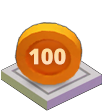 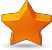 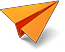 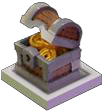 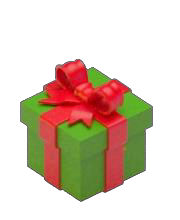 Бросок – предусмотренное настоящими Правилами Акции действие Участника на Игровом поле, направленное на определение числа ячеек, на которое должна быть перемещена Игровая фишка Участника. Количество Бросков определяется для каждого Участника в соответствии с таблицей 4.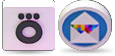 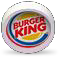 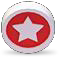 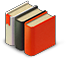 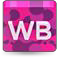 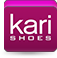 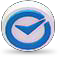 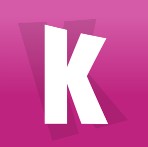 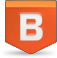 Игровая фишка – изображение  в виде:	, позволяющее определить расположение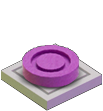 Участника на Игровом поле по результатам совершения Броска.Целевое задание – предусмотренное настоящими Правилами Акции действие, при выполнении которого Участник, получает право  на совершение определенного в соответствии с таблицей №8количества Бросков.Бейдж – отображаемый в Игровом аккаунте Участника элемент в виде значка, предназначенный для предоставления информации Участнику о совершенных Участником действиях в Игре.Банк  -  Публичное  акционерное  общество  «Сбербанк  России»  (ОГРН  1027700132195,  ИНН7707083893  КПП  775001001,  место  нахождения:  117997,  г.  Москва,  ул.  Вавилова,  д.  19; Генеральная   лицензия   Банка   России   на   осуществление   банковских   операций   №1481   от11.08.2015).Партнер  Программы  -  В  рамках  настоящей  Акции  под  Партнерами  Программы  следует понимать	юридических	лиц/	или	индивидуальных	предпринимателей,	заключивших	сУполномоченной   компанией   договор   об   участии   в   Программе,   имеющих   эквайринговое оборудование,	поддерживающие	специальное	программное	обеспечение,	позволяющееучаствовать в Программе,  взявших на себя обязательства принимать к оплате Карту  и в период с00:00:00   ч.   «07»   ноября   2017г.   по   23:59:59   ч.   «31»   января   2018г.   проводящих   Акции, сопровождающиеся  начислением  Бонусов,  для  Участников.  С  актуальным  перечнем  такихПартнеров	Программы	Участник	может	ознакомиться	на	сайте:http://www.spasibosberbank.ru/partners.Промо-код  -  уникальный  набор  символов,  подтверждающий  право  Участника  на  получение предусмотренного настоящими Правилами Акции Поощрения1.2.2. Написанные  с  большой  буквы  термины,  используемые  в  настоящих  Правилах  Акции  и  неуказанные  в  п.  1.2.1  настоящих  Правил  Акции,  употребляются  в  том  же  значении,  которое определено в Правилах Программы лояльности  «Спасибо от Сбербанка»1.1.3.  Соорганизаторами Акции выступают:Соорганизатор №1 - Уполномоченная компанияСоорганизатор №2 –  ООО «Окко», ОГРН: 1167847381130,  197374, РФ, г. Санкт-Петербург, ул.Савушкина, д. 126, лит. Б;Соорганизатор  №3  –  ИП  Балашов  Михаил  Юрьевич,  ОГРНИП:  310695235500011,  170023,Тверская обл., г. Тверь, пр-т Ленина, д.39, кв. 29;Соорганизатор №4 – OOO «Компания ТЕЗ ТУР», ОГРН: 1027739288994, 125009, г. Москва, Газетный пер., д. 17, стр. 3;Соорганизатор   №5   –   ООО   «ЛитРес»,   ОГРН:   1057748936398,   123022,   Москва,   ул.   2-яЗвенигородская, д.13 корп.41;Соорганизатор №6 – ООО «Вайлдберриз», ОГРН: 1067746062449, 142715, Московская область, Ленинский район, сельское поселение Развилковское, д. Мильково, влад. 1Соорганизатор №7 – ООО «Регент Голд», ОГРН: 1137847109861, 197374, г. Санкт-Петербург, ул.Савушкина, д. 126, литера А, пом. 133-Н.Соорганизатор №8 – ИП Саванеев Вячеслав Владимирович, ОГРНИП: 309501014900026, 141983,Московская область, г. Дубна, ул. Тверская, д. 5, кв. 85Соорганизатор №9 – ООО «Биглион», ОГРН: 1107746409737, 117587, г. Москва, Варшавское шоссе, дом 118, корпус 1, пом. XLVI, ком. № 1Соорганизатор №10 – ООО «КАРИ», ОГРН: 1117746491500, 107140, г. Москва, ул.Русаковская, д. 13Соорганизатор №11 - АО «Киномакс», ОГРН: 1127746658995, 109044, г. Москва, Воронцовскийпер.5/7Соорганизатор №12 – ООО «БУРГЕР РУС», ОГРН: 1097746274009, 119002, г. Москва, ул. Арбат, д.291 Правила Программы «Спасибо от Сбербанка», размещенные на Сайте  www.sberbank.ruСоорганизаторы Акции имеют права и обязанности, предусмотренные настоящими Правилами Акции в отношении Соорганизатора Акции. Соорганизаторы Акции не несут солидарной ответственности по обязательствам друг друга в рамках настоящей Акции.1.4.	Проведение Акции осуществляется на базе Программы лояльности «Спасибо от Сбербанка» при технической поддержке Партнера Уполномоченной компании.2.	Период проведения Акции и территория проведения Акции2.1. Общий срок проведения Акции (включая срок получения Участником Поощрения) – период с00:00:00 ч. «07» ноября 2017 г. по 23:59:59 ч. «28» февраля 2018 г. включительно (время московское)  и (или) до момента исчерпания   фонда Акции (в зависимости  от того какое  из событий наступит раньше).2.2. Срок регистрации в Игре: с 00:00:00 ч. «07» ноября 2017г. по 23:59:59 ч. «31» января 2018г. (включительно) (время московское) (далее – Срок Регистрации).2.3. Срок	совершения	Участниками	активных	действий,	направленных	на	получениепредусмотренного  Правилами  Акции  Поощрения:  с  момента  Регистрации  в  Акции  и  до23:59:59ч. 31 января 2018 г. (включительно) (время московское).2.4. Акция проводится на территории Российской Федерации на сайте в сети Интернет по адресу:www.game.spasibosb.ru.3.   Участники Акции3.1. Принять  участие  в  Акции  вправе  Участники  Программы  –  Держатели  активированных  и действительных Карт Банка, присоединившиеся к Программе «Спасибо от Сбербанка» любым изспособов, перечисленных в Правилах и участвующих в Программе «Спасибо от Сбербанка» на условиях, изложенных в Правилах Программы.3.2. В  Акции  запрещается  участвовать  работникам  и  представителям  Соорганизаторов  Акции,  ихаффилированным лицам, членам семей таких работников и представителей, а также работникам и представителям любых других лиц, имеющих непосредственное отношение к организации или проведению настоящей Акции.4.   Права и обязанности Участников Акции:4.1. Участники Акции имеют право:4.1.1. знакомиться   с   настоящими   Правилами   Акции   и   получать   информацию   из   источников,упомянутых в настоящих Правилах.4.1.2. принимать участие в Акции в порядке, определенном настоящими Правилами.4.1.3. получить Поощрение в соответствии с положениями настоящих Правил.4.2. Участники Акции обязаны:4.2.1. соблюдать настоящие Правила, в том числе выполнять все действия, связанные с участием вАкции и получением Поощрения в установленном настоящими Правилами порядке и сроки;4.2.2. участники  несут  иные  права  и  обязанности,  предусмотренные  настоящими  Правилами  и действующим законодательством РФ.4.3. Участник не вправе требовать от Соорганизатора Акции получения денежного эквивалентаПоощрения.5.   Права и обязанности Соорганизатора Акции:5.1. Соорганизатор Акции имеет право:5.1.1. отказать Участнику Акции во вручении Поощрения в случае установления факта несоблюденияим настоящих Правил;5.1.2. не  вступать  в  письменные  переговоры  или  любые  другие  контакты  с  Участниками,  за исключением случаев, предусмотренных настоящими Правилами;5.1.3. затребовать у Участников необходимую информацию и документы в случаях, предусмотренных настоящими Правилами.5.1.4. продлить  настоящую  Акцию  и/или  внести  изменения  в  Правила  ее  проведения  в  порядке, предусмотренном настоящими Правилами.5.2. Соорганизатор Акции обязан:5.2.1. провести Акцию в соответствии с настоящими Правилами.5.2.2. предоставить   соответствующие   Поощрения   Участникам,   в   соответствии   с   настоящимиПравилами;6.   Фонд Акции. Количество Поощрений.6.1. Фонд Акции формируется за счет средств Соорганизаторов Акции в части соответствующего Поощрения.  Фонд  Акции  используется  исключительно  для  предоставления  Поощрений Участникам Акции.6.2. Выплата денежного эквивалента стоимости Поощрения не производится.6.3. Подробная Информация о Фонде Акции отражена в Таблице 5.7.   Порядок принятия участия в Акции:7.1. Для того чтобы претендовать на получение Поощрения, Участнику Акции необходимо:7.1.1. в  период  с  00:00:00  ч.  «07»  ноября  2017г.  по  23:59:59  ч.  «31»  января  2018г.  23:59 (включительно) (время московское) пройти регистрацию в Игре на странице, размещенной в сети Интернет на сайте по адресу: www.game.spasibosb.ru (далее – «Страница Акции»), совершив при этом следующие действия:7.1.1.1.   ввести в специальном поле номер мобильного телефона2    и дату рождения УчастникаАкции.7.1.1.2.   ознакомиться с	условиями политики обработки обезличенных данных Участника и настоящими  Правилами Акции:  «Спасибомания»,  а  также  выразить свое согласие сположениями  указанных  документов  путем  проставления  символа  «V»,  напротив ссылок на документы на Сайте Акции.После  ввода  данных  для  регистрации  в  Игре  на  указанный  Участником  номер  телефона  в течение   1   (одного)   рабочего   дня   будет   направлено   СМС,   содержащее   информацию   о проверочном коде, который необходимо ввести на Странице Акции для завершения процедурырегистрации в Игре.7.1.1.3.   ввести  на  Странице  Акции  проверочный  код,  полученный  Участником  в  порядке, указанном в п. 7.1.1.1.7.1.1.4.   Совершение  лицом,  соответствующим  требованиям,  указанным  в  п.  3  настоящихПравил, действий, указанных в п. 7.1.1.1-7.1.1.3. настоящих Правил, признается согласием  Участника  на  участие  в  Акции  и  согласием  на  соблюдение  настоящихПравил, в том числе согласием Участника на обработку Уполномоченной компанией иПартнером Уполномоченной компании данных Участника, указанных в пункте 7.1.1.1.настоящих Правил.7.1.2.	в  период  с  момента  Регистрации  в  Акции  и  по  23:59:59  ч.  «31»  января  2018г. (включительно) (время московское):7.1.2.1.   Участнику Акции  после прохождения  авторизации в Игровом  аккаунте  необходимосовершать Броски для передвижения Игровой фишки по Игровому полю в целях активации игровых ячеек. Информация о количестве доступных Бросков отражается в Игровом аккаунте Участника Акции.Для совершения Броска Участнику Акции необходимо в Игровом аккаунте последовательно совершить следующие действия:   нажать на кнопку «Бросить кубик»;   нажать на кнопку «Бросить!».Возможность бросить кубик предоставляется Участнику Акции только при наличии доступных Бросков.По результатам направленных на совершение Броска действий Участнику Акции отобразится информация о количестве ячеек (от 1 до 6), на которое будет перемещена Игровая фишка Участника Акции. Указанная информация отображается на соответствующей грани игрового кубика.Определение   количества   ячеек,   на   которое   будет   перемещена   Игровая   фишка Участника Акции, определяется из Таблицы 2 с учетом значения, рассчитанного по формуле (1):VALUE(ABS(RIGHT(ROUNDUP((LN(VALUE(RIGHT(БВИ;5))+0,5)/LN((ССБ+2)/(ССБ +1)))/ИМДН *100000;0) +ВП Б;4))) = РЧ1,гдеРЧ1 – расчетное число, используемое для определения количества ячеек, на которое будет перемещена Игровая фишка Участника АкцииССБ – число, равное значению ZZ, полученноеXX:YY:ZZ – московское время, в которое Участником была нажать кнопка «Бросить!».2 Номер мобильного телефона Участника, указанный Участником при регистрации в Программе. Если номер мобильного телефона (далее – «Номер») Участника Акции изменился по сравнению с указанным при регистрации в Программе и Участник передал Уполномоченной компании и/или Банку новый Номер, в порядке установленном Уполномоченной компанией и/или Банком, то Участник сообщает Соорганизатору новый номер.где XX – часы, YY – минуты, ZZ – секунды. Если ZZ=0, тогда значение ССБ принимает значение 1.ВПБ – Время последнего Броска, совершенного всеми Участниками в формате времени«UNIX».ИМДН – интервал времени, в секундах, между тем как Участником была нажата кнопка«Бросит кубик» и кнопка «Бросить». Если ИМДН =0, тогда значение ИМДН принимает значение 1.БВИ – порядковый номер Броска, совершенного Участником в общей сумме Бросков, совершенных всеми Участниками с даты старта настоящей Акции.Таблица 27.1.2.2.   Участник в период с  момента Регистрации в Акции по 31 января 2018г. включительно должен совершить с использованием Карты не менее 10 (десяти) Бонусных операций по оплате Товаров в ТСП на общую сумму равную или превышающую 1000 (Одну тысячу) рублей 00 копеек. В случае неисполнения Участником требований настоящего пункта Правил, Участник лишается права получения Поощрений, предусмотренных в рамках настоящей Акции, за исключением Поощрения – «электронный сертификат Участника Игры».7.1.2.3.   Участник  Акции  для  целей  получения  Бросков  вправе  Аннулировать  накопленные таким	Участником   Бонусы   в   Программе.   Для   получения   Бросков   Участникунеобходимо последовательно совершить следующие действия:7.1.2.3.1.  в  меню  Игры  в  разделе  «Не  хватает  бросков?»  выбрать  необходимое количество  Бросков  и  нажать  кнопку:  «1  бросок»/  «10  бросков»/  «20бросков».7.1.2.3.2.  После  выполнения  Участником  действий,  указанных  в  п.  7.1.2.3.1.,  на указанный Участником при регистрации  в Игре номер телефона в течение 1(одного) рабочего дня будет направлено СМС, содержащее информацию опроверочном коде, который необходимо ввести в интерфейсе Игры для подтверждения Участником процедуры Аннулирования Бонусов в целях получения Бросков.7.1.2.3.3.  ввести  в  интерфейсе  Игры  проверочный  код,  полученный  Участником  в порядке, указанном в п. 7.1.2.3.2.Количество Аннулированных	Бонусов с Бонусного счета Участника определяется в соответствии с Таблицей 4 Правил.8.   Порядок и сроки вручения Поощрений8.1. Право на получение предусмотренного настоящими Правилами Акции Поощрения определяется по результатам перемещения Игровой фишки Участника Акции на соответствующую ячейку Игровогополя и активации такой ячейки.ВНИМАНИЕ: Участник Акции приобретает право на получение Поощрения №1-№35 (Таблица5  Правил)  при  условии  совершения  не  менее  5  (Пяти)  Бросков  для передвижения  Игровой фишки по Игровому полю и выполнения условий, указанных в п. 7.1.2.2. Правил.8.1.1. В случае активации Участником ячейки, отображающей информацию   о праве на получениеПоощрения Соорганизатора №1 до момента активации ячейки, Участник приобретает право на Начисление на Бонусный счет такого Участника количества Бонусов, информация о которых содержится в ячейке. В случае активации Участником нескольких ячеек, содержащих информацию о праве на получение Поощрений №2-№4 (Таблица 5 Правил), Поощрения одного вида подлежат суммированию друг с другом при условии совпадения сроков действия Поощрений. При этом максимальный размер Поощрения по результатам суммирования Поощрений одного вида не может превышать 5% от суммы Бонусной операций, совершенной Участником на сайте     в ТСП категории «Продукты», 10% от суммы Бонусной операции, совершенной Участником в ТСП категории «Кафе и рестораны» и/или «АЗС». Поощрения №2-№4 (Таблица 5 Правил) не суммируются с Поощрением №1 (Таблица 5 Правил). Общая сумма Бонусов, подлежащих Начислению на Бонусный счет Участника по каждой из категорий ТСП («Продукты» или «Кафе и рестораны» или «АЗС») ограничена и не может превышать 5000 (Пять тысяч) Бонусов за весь период проведения Акции.8.1.2. В случае активации Участником ячейки, отображающей информацию   о праве на получение Поощрения Соорганизатора №1 после активации ячейки, Участник приобретает право на получение одного из Поощрений, указанных в Таблице 3 Правил.Определение вида Поощрения, право на которое приобретает Участник Акции, определяется изТаблицы 3 с учетом значения, рассчитанного по формуле (2):VALUE(ABS(RIGHT(ROUNDUP((LN(VALUE(RIGHT(БВИ;5))+0,5)/LN((ССБ+2)/(ССБ +1)))/ИМДН *100000000;0);8))) = РЧ 2,гдеРЧ2 – расчетное число, используемое для определения вида Поощрения.ССБ – число, равное значению ZZ, полученноеXX:YY:ZZ – московское время, в которое Участником была нажать кнопка «Бросить!». где XX – часы, YY – минуты, ZZ – секунды.ИМДН  –  интервал  времени,  в  секундах,  между  тем  как  Участником  была  нажата  кнопка«Бросить  кубик»  и  кнопка  «Бросить».  Если  ИМДН=0,  тогда  значение  ИМДН  принимает значение 1.БВИ   –  порядковый  номер  Броска,  совершенного  Участником  в  общей  сумме  Бросков, совершенных всеми Участниками с даты старта настоящей Акции.Таблица38.1.3. В  случае  активации  Участником  ячейки,  отображающей  информацию	о  праве  на  получениеПоощрения Соорганизаторов №2-№12 до момента активации ячейки, Участник:	приобретает право на получение Поощрения соответствующего Соорганизатора.Информация  о  расположении  Поощрений  на  Игровом  поле,  а  также  порядок  использованияПоощрений представлена в соответствии с Таблицей 5 и дополнительно	получает один из 15 фрагментов изображения логотипа Программы:Информация  о расположении фрагментов на Игровом поле представлена в таблице 7. При условии получения Участником всех 15 фрагментов, в совокупности составляющих изображение логотипаПрограммы, Участник единожды приобретает право на Начисление на Бонусный счет такого Участника 10 000 (Десять тысяч) Бонусов, а также зачисление 10 (Десяти) дополнительных Бросков в Игровом аккаунте8.1.4. В случае выполнения Участником Акции целевого задания №1, указанного в  Таблице 8, Участник приобретает	право	на	получение	Электронного	сертификата	Участника	Игры	(далее	–«Сертификат»). Сертификат подлежит направлению Уполномоченной компанией на адрес электронной почты Участника, указанный Участником при выполнении целевого задания №1, указанного в Таблице 8 в срок до 28.02.2018г. включительно.8.2. Информация о правах Участника на Поощрения, полученных Участником в результате принятия участия в Акции, отображается в Игровом аккаунте Участника и носит информационный характер.8.3. Начисление Бонусов производится в следующем порядке:8.3.1.   Бонусы, информация о праве на Начисление которых была отображена в Игровом аккаунтеУчастника  до  26.12.2017.  включительно  будут  Начислены  на  Бонусной  счет  Участника в срок до 28.12.2017 г. включительно;8.3.2.   Бонусы, информация о праве на Начисление которых была отображена в Игровом аккаунтеУчастника  после  26.12.2017.  будут  Начислены  на  Бонусной  счет  Участника	в срок  до28.02.2018г. включительно.8.4. По вопросам, связанным с не начислением Бонусов в соответствии с условиями настоящих правилАкции, Участник вправе обратиться в контактный центр Программы по номеру 8(800)555 55 50 или отправить сообщение по адресу электронной почты: problema@spasibosb.ru.8.5. Использование Бонусов осуществляется Участниками в порядке и на условиях, предусмотренныхПравилами Программы «Спасибо от Сбербанка».9.   Ограничения.9.1. Соорганизатор	Акции,	руководствуясь	предварительно	согласованным	с	УполномоченнойКомпанией порядком,   вправе принять решение о досрочном прекращении акции, в случае исчерпания  фонда  Акции,  при  этом  Соорганизатор  Акции  обязуется  уведомить  о  принятомрешении  Участников  Акции  в  порядке,  предусмотренном  п.  11.4.  настоящих  Правил,  а  такжедополнительно путем размещения указанной информации на  сайте в сети Интернет по адресу:www.game.spasibosb.ru.9.2. К   Бонусам,   Аннулированным   по   распоряжению   Участника   в   ходе   проведения   Акции,   не применяется Процедура Восстановления Бонусов, предусмотренная Правилами Программы.9.3. Право  на  получение  Поощрения  в  рамках  настоящей  акции  предоставляется  непосредственноУчастнику и не может быть передано третьему лицу.10. Обезличенные данные10.1. Совершая  действия,  направленные  на  участие  в  настоящей  Акции  Участник  выражает  своесогласие Организатору и Партнеру Организатора:10.1.1. на  обработку  и  хранение  обезличенных  данных  Участника  (дата  рождения,  месяц рождения, год рождения, номера телефона, адреса электронной почты) осуществляемоеОрганизатором и Партнером Организатора.Согласие   на   обработку   обезличенных   данных   дается   Участником   по   инициативеУчастника в целях: принятия участия в настоящей Акции, проводимой на базе Программы; организации предоставления Участнику Акции поощрения в рамках Акции; рассмотрения претензионных обращений Участника, выявления злоупотребления правилами Акций; рассылки Участнику информационных сообщений в рамках Акции;10.1.2.  на  осуществление  со  всеми  указанными  в  п.  10.1.1  обезличенными  данными  любого действия	(операция)	или	совокупности	действий	(операций),	совершаемых	сиспользованием   средств   автоматизации   или   без   использования   таких   средств   собезличенными данными, включая сбор, запись, систематизацию, накопление, хранение, уточнение (обновление, изменение), извлечение, использование, передачу (распространение, предоставление, доступ) блокирование, удаление и уничтожение обезличенных данных.10.1.3.  на  осуществление  распространения,  предоставления,  доступа  к  обезличенным  данным исключительно в целях, указанных в п. 10.1.1. следующим третьим лицам:реализации Акции	операторам  сотовой  связи  их  агентам  и  посредникам,  оказывающим  услуги  на территории Российской Федерации;	процессинговым компаниям, имеющим договорные отношения с Организатором;	БанкуТакие  третьи  лица  имеют  право  на  обработку  обезличенных  данных  Участника  на основании в пределах, объемах и в порядке, предусмотренных в п. 10.1.1. -10.1.2.10.1.4. с	тем,	что	Участник	ознакомлен	с	Политикой	обработки	обезличенных	данныхучастников  Программы  «Спасибо  от  Сбербанка»  и  иных  субъектов  в  Акционерном обществе «Центр программ лояльности», размещенной на сайте: game.spasibosb.ru,   и обязуется ее соблюдать.10.2. Участник вправе отозвать свое согласие на обработку обезличенных данных полностью или в части, направив соответствующее уведомление на адрес Организатора, указанный в п. 1.2.1. илиадрес электронной почты: problema@spasibosb.ru. Отзыв Участником его согласия на обработкуобезличенных данных автоматически влечет за собой выход соответствующего Участника из участия  в  Акции  и  делает  невозможным  получение  Поощрения  Акции.  После  полученияуведомления  Участника об  отзыве  согласия на  обработку обезличенных данных,  Организаторобязан прекратить их обработку и обеспечить прекращение такой обработки лицом, действующим по поручению/заданию Организатора.10.3. Организатор и Партнер Организатора	настоящим гарантирует, что все обезличенные данные,сообщенные  Участниками Акции, будут храниться и обрабатываться в соответствии с положениями действующего законодательства Российской Федерации.11. Прочее11.1.  Совершение  Держателем  Карты  действий,  направленных  на  участие  в  Акции  и  принятие  ееусловий, является выражением согласия Держателя Карты (акцептом) с настоящими Правилами.11.2.  Участник  выражает  свое  согласие  также  с  тем,  что    Организатор  не  возмещает  Участнику расходов, связанных с принятием участия в Акции.11.3.  Совершая действия, указанные в п. 7.1.1. настоящих Правил, лицо, соответствующее требованиям, указанным в разделе 3 настоящих Правил, выражает согласием Участника Акции получать информационные материалы от Организатора Акции и/или от Банка об Акции по электроннойпочте (СМС - сообщений) на зарегистрированный в Акции мобильный номер телефона.Участник  Акции  вправе  в  любое  время  отозвать  свое  согласие,  предусмотренное  п.  11.3.настоящих Правил, отправив письменное уведомление об этом по адресу online@spasibosb.ru, указав в уведомлении те данные, которые Участник Акции сообщал для участия в Акции, номер и название Акции. Уполномоченная компания и/или Банк обязуется обработать письменное уведомление Участника и принять отзыв согласия Участника в течение 1 (Одного) рабочего дня с даты его получения. Участник понимает и соглашается с тем, что направление СМС уведомления, указанного в п.11.3. настоящих Правил, осуществляется в автоматическом режиме, и Банк и/или Уполномоченная компания вправе направить Участнику СМС уведомление, указанное в п.7.1.1.2. настоящих Правил, до момента обработки письменного уведомления Участника.11.4. Информирование Участников Акции об условиях участия, изменениях производится путем размещения  Правил  Акции  и  соответствующей  информации  на  сайте  www.spasibosberbank.ruи/или www.game.spasibosb.ru доводится до сведения потенциальных Участников любыми другими способами,  согласованными  с  Участниками,  в  том  числе,  но  не  ограничиваясь,  посредствомнаправления e-mail сообщения, смс-сообщения, уведомления через сервис «Сбербанк Онлайн» (в разделе «спасибо от Сбербанка» личного меню Участника) или уведомления через мобильное приложение «Спасибо от Сбербанка» (в разделе «персональные акции»).11.5. Соорганизатор Акции вправе принять решение об отказе от вручения Участнику Поощрения в случае   несоблюдения   Участником   условий   и   ограничений,   предусмотренных   настоящимиПравилами, а также Правилами Программы;11.6.  Соорганизатор   Акции,   руководствуясь   предварительно   согласованным   с   УполномоченнойКомпанией порядком, вправе продлить настоящую Акцию и/или внести изменения в Правила ее проведения. Информация о продлении и/или внесении изменений в Правила Акции доводится доУчастников  Акции  не  менее  чем  за  7  (Семь)  календарных  дней  до  вступления  в  силусоответствующих изменений (срок уведомления) способами, определенными в п. 11.4. ПравилАкции.быть выпущены обновления версий Игры. При этом возможность использования предыдущихверсий Игры прекращается с момента выпуска Партнером новой версии.11.8.  Уполномоченной  компанией  не  допускаются  до  участия  в  Игре  и/или  исключаются  из  Игры игровые аккаунты, зарегистрированные Участниками с использованием каких-либо ресурсов программирования.   Участник   не   вправе   использовать   для   участия   в   Игре   программное обеспечение или механические или электронные приборы и (или) устройства, которые позволяют вносить данные на Интернет сайте game.spasibosb.ru, равно как и генерировать такие данные.11.9. Устройства, которые используются Участником для осуществления доступа к сайту в сети Интернет: www.game.spasibosb.ru, должны соответствовать следующим минимальным требованиям: Минимальная  поддерживаемая  версия  устройства  на  iOS:  10.0.0.;Поддерживаемые  версии аппаратных устройств: 5, 5c, 5s, 6, 6 plus; Минимальная поддерживаемая версия устройств на Android: 4.0.0. Поддерживаемые версии аппаратного устройства Android определяются следующими разрешениями: 480x800 (mdpi,исходный), 720x1200 (hdpi) и 960x1600 (xhdpi); Мобильные устройства: (а) Минимальный объем оперативной памяти устройства: 2Гб; (б) Минимальная мощность процессора 2ГГц (2 ядра); Персональные  компьютеры  и  ноутбуки:  (а)  Минимальный  объем  оперативной  памяти устройства: 4Гб; Минимальная мощность процессора 2ГГц (2 ядра). Обязательно наличие видео-ускорителя с поддержкой OpenGL версии не ниже 2.0.;Таблица 43 За исключением Партнеров Программы, реализующих Товары с использованием Порталов Программы:  https://spasibosberbank.travel;  https://spasibosberbank.online/; https://spasibosberbank.eventsТаблица 54 Использование Бонусов осуществляется Участниками в порядке и на условиях, предусмотренных Правилами Программы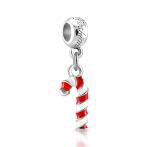 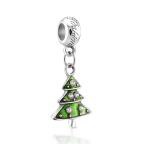 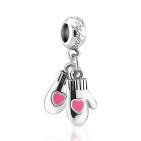 Таблица 6Номера игровых ячеек	Номер фрагмента изображения логотипа ПрограммыИзображение фрагментаТаблица 7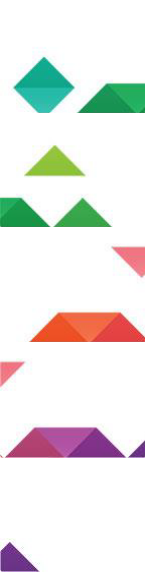 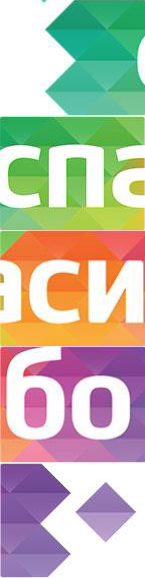 Таблица 8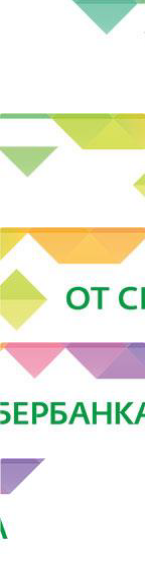 5 Под понятием «Репост» в рамках настоящей Акции понимается размещение информации об Акции на странице Участника в социальной сети.6 Номер мобильного телефона Участника, указанный Участником при регистрации в Программе или иной номер мобильного телефона (далее – «Номер») Участника при условии, что Участник передалУполномоченной компании и/или Банку информацию о новом Номере, в порядке, установленном Правилами Программы7  Информацию об общей сумме Бонусных операций (ОС), которые необходимо совершить Участнику Акции в рамках целевого задания, доводится до сведения такой Участника путем отображения вИгровом аккаунте Участника.Таблица 9. Таблица соответствия К2 при заданных СБО и K1.Таблица 10. Таблица соответствия Н при заданных Д и Н174Наименование вида ячейкиПример изображения ячейки на Игровом полеПример изображения ячейки на Игровом полеЯчейки, отображающие информацию   о  праве наполучение   Поощрения   Соорганизатора   №1   до момента активации ячейки.Ячейки, отображающие информацию   о праве наполучение  Поощрения  Соорганизатора №1  после активации ячейки.Ячейки, отображающие информацию   о праве наполучение  Поощрения  Соорганизаторов  №2-№12до момента активации ячейкиЯчейки, содержащие логотипы Соорганизаторов№2-№12:Ячейки, содержащие логотипы Соорганизаторов№2-№12:Числовой интервал (включительно), которому  соответствует  РЧ1,  полученное по формуле (1)Количество ячеек, на которое будет перемещена Игровая фишка Участника Акции0 – 166611667 - 333323334 – 499935000-666646667 – 833258333 - 99996№п./п.Наименование ПоощренияЧисловой интервал (включительно), которому соответствует РЧ2, полученное поформуле (2)Ограничения1.право на Начисление Бонусов вразмере 20 Бонусов0 – 46 189 1922.право на Начисление Бонусов вразмере 50 Бонусов46 189 193  – 50 808 1123.право на Начисление Бонусов вразмере 100 Бонусов50 808 113 – 52 655 6814.право на Начисление Бонусов вразмере 1 000 Бонусов52 655 682 – 53 025 1955.право на Начисление Бонусов вразмере 10 000 Бонусов53 025 196 – 53 117 5756.право на Начисление Бонусов вразмере 1 000 000 Бонусов53 117 576  – 53 119 5007.право на Начисление Бонусов вразмере 5% (Пять процентов) от суммы Бонусной операций, совершенной Участником в ТСП категории «Продукты», использующих МСС – коды, указанные в Таблице 4, втечение 30 календарных дней с момента активации игровой ячейки, содержащей информацию о Поощрении.53 119 501 – 53 810 814В случае получения нескольких Поощрений в период Акции, процент Начисления Бонусов по таким Поощрениям не суммируется.8.Один дополнительный Бросок53 810 815 – 99 999 999№п./п.Действия Участника Акции, при выполнении которыхУчастнику Акции предоставляются БроскиКоличество предоставляемых Бросков за выполнение действия Участника АкцииСрок предоставленияУчастнику Бросков1.Регистрация Участника в Игре(создание Игрового аккаунта) в соответствии с п. 7.1.1 Правил Акции3 (Три) БроскаАвтоматически послепрохождения процедуры Регистрации2.Регистрация Участника в Игре(создание Игрового аккаунта) в соответствии с п. 7.1.1 Правил Акции до 12.11.17 включительно1 (Один) БросокДо 12.11.17 включительно3.Выполнение Участником Акции целевых заданий.Определяется в соответствии с таблицей №8 Правил Акции.Определяется всоответствии с таблицей №8 Правил Акции.4.Осуществление Участником Акции процедуры Аннулирования Бонусов в соответствии с п.7.1.2.3. Правил АкцииВ течение 1 рабочего дня с момента осуществление Участником Акции процедуры Аннулирования Бонусов в соответствии с п.7.1.2.3. ПравилАкции4.Осуществление Участником Акции процедуры Аннулирования Бонусов в соответствии с п.7.1.2.3. Правил АкцииПериод проведения процедуры Аннулирования БонусовКоличествоАннулированных Участником Акции БонусовКоличествопредоставляемыхБросковВ течение 1 рабочего дня с момента осуществление Участником Акции процедуры Аннулирования Бонусов в соответствии с п.7.1.2.3. ПравилАкции4.Осуществление Участником Акции процедуры Аннулирования Бонусов в соответствии с п.7.1.2.3. Правил Акциис 00:00:00 ч. 07.11.17 г. по 23:59:59 ч. 31.01.18.(время московское)40 (Сорок)Бонусов1В течение 1 рабочего дня с момента осуществление Участником Акции процедуры Аннулирования Бонусов в соответствии с п.7.1.2.3. ПравилАкции4.Осуществление Участником Акции процедуры Аннулирования Бонусов в соответствии с п.7.1.2.3. Правил Акциис 00:00:00 ч. 07.11.17 г. по 23:59:59 ч. 24.11.17.(время московское)или с 00:00:00 ч. 27.11.17 г. по 23:59:59 ч. 29.11.17.(время московское) или c 00:00:00 ч. 02.12.17 г. по 23:59:59 ч.06.12.17.(время московское) или c 00:00:00 ч. 11.12.17 г. по 23:59:59 ч. 13.12.17.(время московское) илиc 00:00:00 ч. 16.12.17 г. по 23:59:59 ч. 20.12.17.(время московское)или c 00:00:00 ч. 22.12.17 г. по 23:59:59 ч. 28.12.17.(время московское) или c 00:00:00 ч. 01.01.18 г. по 23:59:59 ч.10.01.18.(время московское) или c 00:00:00 ч. 12.01.18 г. по 23:59:59 ч. 17.01.18.(время московское) или c 00:00:00 ч. 19.01.18 г. по23:59:59 ч. 31.01.18 (время московское).380 (Триста восемьдесят) Бонусов10В течение 1 рабочего дня с момента осуществление Участником Акции процедуры Аннулирования Бонусов в соответствии с п.7.1.2.3. ПравилАкции4.Осуществление Участником Акции процедуры Аннулирования Бонусов в соответствии с п.7.1.2.3. Правил Акциис 00:00:00 ч. 07.11.17 г. по 23:59:59 ч. 24.11.17.(время московское)или с 00:00:00 ч. 27.11.17 г. по 23:59:59 ч. 29.11.17.(время московское) или c 00:00:00 ч. 02.12.17 г. по 23:59:59 ч.06.12.17.(время московское) или c 00:00:00 ч. 11.12.17 г. по 23:59:59 ч. 13.12.17.(время московское) илиc 00:00:00 ч. 16.12.17 г. по 23:59:59 ч. 20.12.17.(время московское)или c 00:00:00 ч. 22.12.17 г. по 23:59:59 ч. 28.12.17.(время московское) или c 00:00:00 ч. 01.01.18 г. по 23:59:59 ч.10.01.18.(время московское) или c 00:00:00 ч. 12.01.18 г. по 23:59:59 ч. 17.01.18.(время московское) или c 00:00:00 ч. 19.01.18 г. по23:59:59 ч. 31.01.18 (время московское).750 (Семьсот пятьдесят) Бонусов20В течение 1 рабочего дня с момента осуществление Участником Акции процедуры Аннулирования Бонусов в соответствии с п.7.1.2.3. ПравилАкцииОсуществление Участником Акции процедуры Аннулирования Бонусов в соответствии с п.7.1.2.3. Правил АкцииОсуществление Участником Акции процедуры Аннулирования Бонусов в соответствии с п.7.1.2.3. Правил АкцииПериод проведения процедуры Аннулирования БонусовКоличествоАннулированных Участником Акции БонусовКоличествопредоставляемыхБросковОсуществление Участником Акции процедуры Аннулирования Бонусов в соответствии с п.7.1.2.3. Правил Акциис 00:00:00 ч. 25.11.17 г. по 23:59:59 ч. 26.11.17.(время московское)или с 00:00:00 ч. 29.12.17 г. по 23:59:59 ч. 31.12.17.(время московское)250 (Двестипятьдесят) Бонусов10Осуществление Участником Акции процедуры Аннулирования Бонусов в соответствии с п.7.1.2.3. Правил Акциис 00:00:00 ч. 25.11.17 г. по 23:59:59 ч. 26.11.17.(время московское)или с 00:00:00 ч. 29.12.17 г. по 23:59:59 ч. 31.12.17.(время московское)500 (Пятьсот) Бонусов20Осуществление Участником Акции процедуры Аннулирования Бонусов в соответствии с п.7.1.2.3. Правил Акциис 00:00:00 ч. 30.11.17 г. по 23:59:59 ч. 01.12.17.(время московское)или с 00:00:00 ч. 07.12.17 г. по 23:59:59 ч. 10.12.17.(время московское) илис 00:00:00 ч. 14.12.17 г. по 23:59:59 ч. 15.12.17.(время московское) или с 00:00:00 ч. 21.12.17 г. по 23:59:59 ч. 21.12.17.(время московское) или с 00:00:00 ч. 11.01.18 г. по 23:59:59 ч.11.01.18.(время московское) или с 00:00:00 ч. 18.01.18 г. по 23:59:59 ч. 18.01.18.(время московское)330 (Триста тридцать) Бонусов10Осуществление Участником Акции процедуры Аннулирования Бонусов в соответствии с п.7.1.2.3. Правил Акциис 00:00:00 ч. 30.11.17 г. по 23:59:59 ч. 01.12.17.(время московское)или с 00:00:00 ч. 07.12.17 г. по 23:59:59 ч. 10.12.17.(время московское) илис 00:00:00 ч. 14.12.17 г. по 23:59:59 ч. 15.12.17.(время московское) или с 00:00:00 ч. 21.12.17 г. по 23:59:59 ч. 21.12.17.(время московское) или с 00:00:00 ч. 11.01.18 г. по 23:59:59 ч.11.01.18.(время московское) или с 00:00:00 ч. 18.01.18 г. по 23:59:59ч. 18.01.18.(время московское)600 (Шестьсот) Бонусов20Осуществление Участником Акции процедуры Аннулирования Бонусов в соответствии с п.7.1.2.3. Правил Акциис 00:00:00 ч. 20.12.17 г. по 23:59:59 ч. 28.01.18.(время московское)или c 00:00:00 ч. 01.01.18 г. по 23:59:59 ч. 10.01.17.(время московское) или c 00:00:00 ч. 12.01.18 г. по 23:59:59 ч.17.01.18.(время московское) или c 00:00:00 ч. 19.01.18 г. по 23:59:59 ч. 24.01.18.(время московское) или c 00:00:00 ч. 26.01.18 г. по23:59:59 ч. 31.01.18.(время московское)3000 (Три тысячи) Бонусов100Осуществление Участником Акции процедуры Аннулирования Бонусов в соответствии с п.7.1.2.3. Правил Акциис 00:00:00 ч. 29.12.17 г. по 23:59:59 ч. 31.12.17.(время московское)2400 (Две тысячи четыреста) Бонусов100Осуществление Участником Акции процедуры Аннулирования Бонусов в соответствии с п.7.1.2.3. Правил Акциис 00:00:00 ч. 11.01.18 г. по 23:59:59 ч. 11.01.18.(время московское)или с 00:00:00 ч. 18.01.18 г. по 23:59:59 ч. 18.01.18.(время московское)132700 (Две тысячи семьсот) Бонусов1005.Совершение в период с моментаРегистрации в Акции и до23:59:59ч. 25 января 2018 г. (включительно) (время московское) Участником Акции Бонусных операций по оплате Товаров Партнеров Программы3 на общую сумму равную 3000 рублей1 (Один Бросок) за каждые 3000 рублей Бонусных операций по оплате Товаров Партнеров Программы, но нее более 5 Бросков за календарный месяц периода Акции.1 (Один Бросок) за каждые 3000 рублей Бонусных операций по оплате Товаров Партнеров Программы, но нее более 5 Бросков за календарный месяц периода Акции.1 (Один Бросок) за каждые 3000 рублей Бонусных операций по оплате Товаров Партнеров Программы, но нее более 5 Бросков за календарный месяц периода Акции.1 (Один Бросок) за каждые 3000 рублей Бонусных операций по оплате Товаров Партнеров Программы, но нее более 5 Бросков за календарный месяц периода Акции.1 (Один Бросок) за каждые 3000 рублей Бонусных операций по оплате Товаров Партнеров Программы, но нее более 5 Бросков за календарный месяц периода Акции.В течение 40 рабочихдней с момента совершения Участником Акции Бонусных операций по оплате Товаров Партнеров Программы на общую сумму равную 3000 рублей6.Отображение в Игровом аккаунте Участника информации о получении Участником Бейджа.Наименование БейджаПорядок предоставления Бейджа (действия, которые должен совершить  Участник  в  период:  с00:00:00    ч.    26.12.2017    г.    по31.01.2018 г. 23:59:59 ч. включительно (время московское)Количество предоставляемыхБросковВ течение 3 рабочих дней с момента отображения в Игровом аккаунте информации о получении Участником Бейджа6.Отображение в Игровом аккаунте Участника информации о получении Участником Бейджа.Бонусный марафонВ   случае,   если   Игровая   фишкаУчастника по результатам совершения Бросков была перемещена  на  Игровом  поле  на600 ячеек. Бейдж предоставляется только 1 раз за весь период Акции.5В течение 3 рабочих дней с момента отображения в Игровом аккаунте информации о получении Участником Бейджа6.Отображение в Игровом аккаунте Участника информации о получении Участником Бейджа.Полоса везенияВ   случае,   если   Игровая   фишкаУчастника по результатам совершения Бросков попала более20 раз на ячейку, отображающую информацию о праве на получение Поощрения Соорганизатора №1 после активации ячейки. Бейдж предоставляется  только  1  раз  за весь период Акции.3В течение 3 рабочих дней с момента отображения в Игровом аккаунте информации о получении Участником Бейджа6.Отображение в Игровом аккаунте Участника информации о получении Участником Бейджа.Неподдельный интересВ       случае,       если       Участникосуществлял Авторизацию в Игре в течение 20 календарных дней подряд.5В течение 3 рабочих дней с момента отображения в Игровом аккаунте информации о получении Участником Бейджа6.Отображение в Игровом аккаунте Участника информации о получении Участником Бейджа.Герой дняВ   случае,   если   по   результатамкалендарного дня (с 00:00:00 ч. по23:59:59 ч. включительно (время московское) Участник является одним из 500 Участников, совершивших наибольшее количество Бросков. Бейдж предоставляется  только  1  раз  за3В течение 3 рабочих дней с момента отображения в Игровом аккаунте информации о получении Участником Бейджавесь период Акции.Герой месяцаВ   случае,   если   по   результатамкалендарного месяца (с 00:00:00 ч. Первого  числа  календарного месяца по  23:59:59 ч.  Последнегочисла календарного месяца включительно (время московское) Участник  является  одним  из  500Участников,                совершившихнаибольшее количество Бросков. Бейдж предоставляется 1 раз за календарный  месяц  периода Акции.3Счастливый деньВ   случае,   если   по   результатамкалендарного дня (с 00:00:00 ч. по23:59:59 ч. включительно (время московское) Участник является одним из 500 Участников, получивших право на Начисление наибольшего  количества  Бонусов.Бейдж  предоставляется  только  1раз за весь период Акции.3Удачный месяцВ   случае,   если   по   результатамкалендарного месяца (с 00:00:00 ч. первого числа календарного месяца по 23:59:59 ч. последнего числа календарного   месяца включительно (время московское) Участник  является  одним  из  500Участников, получивших право на Начисление наибольшего количества Бонусов. Бейдж предоставляется 1 раз за календарный  месяц  периода Акции.3Все сложитсяВ     случае,     если     Участникомполучено  100  или  более фрагментов логотипа Программы. Бейдж  предоставляется  только  1 раз за весь период Акции.3Меткий бросокВ    случае,   если   Участнику   порезультатам совершения Броска 2 раза подряд отобразились одинаковая информация о количестве всех ячеек (от 1 до 6),5на которое будет перемещена Игровая фишка Участника Акции Бейдж  предоставляется  только  1раз за весь период Акции. Для получения бейджа необходимо получить все 6 комбинаций (пример: 1 и 1, 2 и 2, 3 и 3, 4 и 4, 5 и 5, 6 и 6).Бонусный уловВ случае, если Участник   получилПраво на одновременное Начисление Бонусов в следующем размере:- 5% от суммы Бонусной операций, совершенной Участником в ТСП категории «Продукты», использующих МСС – коды, указанные  в  Таблице  4  к настоящим Правилам  (Поощрение№2 Таблица 5);-  10%  от  суммы  Бонусной операций,  совершенной Участником    в    ТСП    категории«Кафе  и  рестораны», использующих МСС – коды, указанные  в  Таблице  4  к настоящим Правилам  (Поощрение№3 Таблица 5);-  10%  от  суммы  Бонусной операций,  совершенной Участником    в    ТСП    категории«АЗС»,  использующих  МСС  – коды, указанные в Таблице 4 к настоящим Правилам  (Поощрение№4 Таблица 5);Бейдж  предоставляется  только  1 раз за весь период Акции.5Комбо с ПартнерамиВ     случае,     если     Участникомполучено хотя бы 1 Поощрение не менее чем у 10 разных Соорганизаторов Акции (Соорганизатор №2- Соорганизатор№12). Бейдж предоставляется только 1 раз за весь период Акции.2Мастер ИгрыВ  случае,  если  Участником  15  иболее	раз	выполнены	Целевые3задания из Таблицы 8. Бейдж предоставляется  только  1  раз  за весь период Акции.Повелитель ИгрыВ  случае, если Участник получил10 и более Бейджев. Бейдж предоставляется  только  1  раз  за весь период Акции.10№п./п.Наименование ПоощренияКоличествоПоощренийФонд Акции в части Поощренияформируется за счет СоорганизатораОграниченияНомера ячеекПорядок использованияПоощрений41.право на Начисление Бонусов в размере5%  (Пять  процентов)  от  суммы Бонусной операций, совершенной Участником       в       ТСП       категории«Продукты», использующих МСС – коды, указанные в Таблице 4 к настоящим Правилам Акции, в течение30    календарных    дней    с    моментаактивации игровой ячейки, содержащей информацию о Поощрении.34 655(Тридцать четыре тысячи шестьсот пятьдесятпять)Соорганизатора№1В ячейках, отображающих информациюо праве на получение Поощрения после активации	ячейки:17;22;27;32;42;47;52;57;65;75;79;84;89;93;102;108;114;120;123;126;130;139;141;149;154;157;160;166;170;174;176;179;182;183;191;206;211;217;222;227;230;235;239;242;245;250;253;254;257;260;262;266;271;277;285;290;296;301;305;315;317;323;327;332;337;339;348;351;354;357;360;368;374;378;382;387;390;396;402;409;412;415;417;419;425;435;436;441;445;450;452;453;459;462;465;468;471;475;478;481;487;491;492;496;500;502;504;515;517;520;524;527;533;536;541;547;552;557;559;562;565;568;573;576;579;584;587;589;592;593;595;5992.право на Начисление Бонусов в размере0,5% (Ноль целых и пять десятых процента)  от  суммы  Бонусной операций, совершенной Участником в ТСП категории «Продукты», использующих МСС – коды, указанные в Таблице 4 к настоящим Правилам Акции, в течение 30 календарных дней с  момента  активации  игровой  ячейки,1 258 610(Один миллион двести пятьдесят восемь тысяч шестьсот десять)Соорганизатора№1В   соответствии   с   п.8.1.1. ПравилВ ячейках, отображающих информациюо	праве   получения   Поощрения   до активации ячейки:4;29;49;55;69;86;99;119;133;178;197;219;241;256;292;307;325;341;362;377;400;423;447;466;483;507;522;544;561.содержащей	информацию	оПоощрении.3.право на Начисление Бонусов в размере1% (Один процент) от суммы Бонусной операций, совершенной Участником в ТСП категории «Кафе и рестораны», использующих МСС – коды, указанные в Таблице 4 к настоящим Правилам Акции, в течение 30 календарных днейс  момента  активации  игровой  ячейки,содержащей           информацию           оПоощрении.1 219 278(Один миллион двести девятнадцать тысяч двести семьдесятвосемь)В ячейках, отображающих информациюо	праве   получения   Поощрения   до активации ячейки:6;24;44;63;82;95;112;128;145;172;189;209;233;251;268;287;299;319;334;356;370;392;414;439;457;477;498;519;540;555;570;591.4.право на Начисление Бонусов в размере1% (Один  процент) от суммы Бонусной операций, совершенной Участником в ТСП категории «АЗС», использующих МСС – коды, указанные в Таблице 4 к настоящим Правилам Акции, в течение30 календарных дней с момента активации игровой ячейки, содержащей информацию о Поощрении.1 258 610(Один миллион двести пятьдесят восемь тысяч шестьсот десять)В ячейках, отображающих информациюо	праве   получения   Поощрения   до активации ячейки:1;15;34;59;73;91;106;124;137;164;184;203;228;246;259;282;294;313;330;349;366;380;408;431;455;470;489;511;530;550;566;586.5.право на Начисление Бонусов в размере20 Бонусов2 310 303 (Двамиллиона триста десять тысяч триста три)В ячейках, отображающих информациюо праве на получение Поощрения после активации	ячейки:17;22;27;32;42;47;52;57;65;75;79;84;89;93;102;108;114;120;123;126;130;139;141;149;154;157;160;166;170;174;176;179;182;183;191;206;211;217;222;227;230;235;239;242;245;250;253;254;257;260;262;266;271;277;285;290;296;301;305;315;317;323;327;332;337;339;348;351;354;357;360;368;374;378;382;387;390;396;402;409;412;415;417;419;425;435;436;441;445;450;452;453;459;462;465;468;471;475;478;481;487;491;492;496;500;502;504;515;517;520;524;527;533;536;541;547;552;557;559;562;565;568;573;576;579;584;587;589;592;593;595;5996.право на Начисление Бонусов в размере50 Бонусов899 667 (Восемьсот девяноста девять тысяч шестьсот шестьдесят семь)В ячейках, отображающих информациюо праве на получение Поощрения после активации                                      ячейки:17;22;27;32;42;47;52;57;65;75;79;84;89;93;102;108;114;120;123;126;130;139;141;149;154;157;160;166;170;174;176;179;182;183;191;206;211;217;222;227;230;235;239;242;245;250;253;254;257;260;262;266;271;277;285;290;296;301;305;315;317;323;327;332;337;339;348;351;354;357;360;368;374;378;382;387;390;396;402;409;412;415;417;419;425;435;436;441;445;450;452;453;459;462;465;468;471;475;478;481;487;491;492;496;500;502;504;515;517;520;524;527;533;536;541;547;552;557;559;562;565;568;573;576;579;584;587;589;592;593;595;599.А также в ячейках, отображающих информацию о праве получения Поощрения до активации ячейки:8;39;110;163;196;280;343;372;406;444;493;528;538;548;583.7.право на Начисление Бонусов в размере100 Бонусов407 065(Четыреста семь тысяч шестьдесят пять тысяч)В ячейках, отображающих информациюо праве на получение Поощрения после активации                                      ячейки:17;22;27;32;42;47;52;57;65;75;79;84;89;93;102;108;114;120;123;126;130;139;141;149;154;157;160;166;170;174;176;179;182;183;191;206;211;217;222;227;230;235;239;242;245;250;253;254;257;260;262;266;271;277;285;290;296;301;305;315;317;323;327;332;337;339;348;351;354;357;360;368;374;378;382;387;390;396;402;409;412;415;417;419;425;435;436;441;445;450;452;453;459;462;465;468;471;475;478;481;487;491;492;496;500;502;504;515;517;520;524;527;533;536;541;547;552;557;559;562;565;568;573;576;579;584;587;589;592;593;595;599.А также в ячейках, отображающих информацию о праве получения Поощрения до активации ячейки:36;105;167;264;386;437;513;5428.право на Начисление Бонусов в размере200 Бонусов196 658 (Стодевяноста шесть тысяч шестьсот пятьдесят восемь)В ячейках, отображающих информациюо	праве   получения   Поощрения   до активации ячейки:61;117;201;433;572.9.право на Начисление Бонусов в размере500 Бонусов39 332(Тридцать девять тысяч триста тридцать два)В ячейках, отображающих информациюо	праве   получения   Поощрения   до активации ячейки:310.10.право на Начисление Бонусов в размере1 000 Бонусов18 482(Восемнадцать тысяч четыреста восемьдесят два)В ячейках, отображающих информациюо праве на получение Поощрения после активации	ячейки:17;22;27;32;42;47;52;57;65;75;79;84;89;93;102;108;114;120;123;126;130;139;141;149;154;157;160;166;170;174;176;179;182;183;191;206;211;217;222;227;230;235;239;242;245;250;253;254;257;260;262;266;271;277;285;290;296;301;305;315;317;323;327;332;337;339;348;351;354;357;360;368;374;378;382;387;390;396;402;409;412;415;417;419;425;435;436;441;445;450;452;453;459;462;465;468;471;475;478;481;487;491;492;496;500;502;504;515;517;520;524;527;533;536;541;547;552;557;559;562;565;568;573;576;579;584;587;589;592;593;595;599.11.право на Начисление Бонусов в размере10 000 Бонусов4 621 (Четыретысячи шестьсот двадцать один)В ячейках, отображающих информациюо праве на получение Поощрения после активации	ячейки:17;22;27;32;42;47;52;57;65;75;79;84;89;93;102;108;114;120;123;126;130;139;141;149;154;157;160;166;170;174;176;179;182;183;191;206;211;217;222;227;230;235;239;242;245;250;253;254;257;260;262;266;271;277;285;290;296;301;305;315;317;323;327;332;337;339;348;351;354;357;360;368;374;378;382;387;390;396;402;409;412;415;417;419;425;435;436;441;445;450;452;453;459;462;465;468;471;475;478;481;487;491;492;496;500;502;504;515;517;520;524;527;533;536;541;547;552;557;559;562;565;568;573;576;579;584;587;589;592;593;595;599.12.право на Начисление Бонусов в размере1 000 000 Бонусов20 (Двадцать)В ячейках, отображающих информациюо праве на получение Поощрения после активации	ячейки:17;22;27;32;42;47;52;57;65;75;79;84;89;93;102;108;114;120;123;126;130;139;141;149;154;157;160;166;170;174;176;179;182;183;191;206;211;217;222;227;230;235;239;242;245;250;253;254;257;260;262;266;271;277;285;290;296;301;305;315;317;323;327;332;337;339;348;351;354;357;360;368;374;378;382;387;390;396;402;409;412;415;417;419;425;435;436;441;445;450;452;453;459;462;465;468;471;475;478;481;487;491;492;496;500;502;504;515;517;520;524;527;533;536;541;547;552;557;559;562;565;568;573;576;579;584;587;589;592;593;595;599.13.Дополнительный Бросок3 568 913 (Тримиллиона пятьсот шестьдесят восемь тысяч девятьсот тринадцать)В ячейках, отображающих информациюо праве на получение Поощрения после активации	ячейки:17;22;27;32;42;47;52;57;65;75;79;84;89;93;102;108;114;120;123;126;130;139;141;149;154;157;160;166;170;174;176;179;182;183;191;206;211;217;222;227;230;235;239;242;245;250;253;254;257;260;262;266;271;277;285;290;296;301;305;315;317;323;327;332;337;339;348;351;354;357;360;368;374;378;382;387;390;396;402;409;412;415;417;419;425;435;436;441;445;450;452;453;459;462;465;468;471;475;478;481;487;491;492;496;500;502;504;515;517;520;524;527;533;536;541;547;552;557;559;562;565;568;573;576;579;584;587;589;592;593;595;599.А   также   в   ячейках,   отображающихинформацию	о	праве	полученияПоощрения до активации ячейки:25;54;70;96;100;135;143;147;152;186;213;225;236;274;321;347;364;383;394;398;421;429;460;473;501;506;509;514;531;534;545;580.14.Электронный сертификат УчастникаИгрыНе ограничено15.право на Начисление Бонусов в размере1% (Один процент) от суммы Бонусной операции, совершенной Участником с использованием Карты на сайте: https://spasibosberbank.travel/ с момента активации игровой ячейки, содержащей информацию    о    Поощрении,    и    до31.01.2018г.560 000(Пятьсот шестьдесят тысяч)В     случае    активацииУчастником нескольких ячеек, содержащих информацию о праве на получение Поощрения, Поощрения одного вида подлежатсуммированию друг с другом   и Поощрением№16		 при		условии совпадения				сроков действия	 Поощрений. При						    этом максимальный		размер Поощрения					   по результатам суммирования Поощрений   не   может превышать		  10%		от суммы			  Бонусной операций, совершенной Участником   на   сайте: https://spasibosberbank.tr avel/.	Общая		 сумма Бонусов,	подлежащих Начислению				   на Бонусный					счет Участника ограничена и не	может		превышать5000 (Пять тысяч) Бонусов за весь период проведения Акции.В ячейках, отображающих информациюо	праве   получения   Поощрения   до активации ячейки:50;81;148;181;210;276;335;367;401;432;469;505;549;585.16.право на Начисление Бонусов в размере2% (Два процента) от суммы Бонусной операции,  совершенной  Участником  с120 000 (Стодвадцать тысяч)В	случае	активацииУчастником нескольких ячеек,	содержащихВ ячейках, отображающих информациюо	праве   получения   Поощрения   до активации ячейки:использованием     Карты     на     сайте:https://spasibosberbank.travel/ с момента активации игровой ячейки, содержащей информацию    о    Поощрении,    и    до31.01.2018г.информацию о праве наполучение Поощрения, Поощрения одного вида подлежатсуммированию друг с другом   и Поощрением№15      при      условиисовпадения			сроков действия	 Поощрений. При					    этом максимальный	размер Поощрения				   по результатам суммирования Поощрений   не   может превышать		  10%		от суммы			  Бонусной операций, совершенной Участником   на   сайте: https://spasibosberbank.tr avel/.	Общая	 сумма Бонусов,	подлежащих Начислению			   на Бонусный				счет Участника ограничена и не	может		превышать5000 (Пять тысяч) Бонусов за весь период проведения Акции.94;221;56318.право на Начисление Бонусов в размере3% (Три процента) от суммы Бонусной операции, совершенной Участником с использованием Карты на сайте: https://spasibosberbank.events/ с момента активации игровой ячейки, содержащей информацию    о    Поощрении,    и    до31.01.2018г.920 000(Девятьсот двадцать тысяч)В	случае	активацииУчастником нескольких ячеек, содержащих информацию о праве на получение Поощрения, Поощрения одного вида подлежатсуммированию  друг   сдругом	при   условии совпадения	сроков действия	  Поощрений. При		    этом максимальный	размер Поощрения		по результатам суммированияВ ячейках, отображающих информациюо	праве   получения   Поощрения   до активации ячейки:20;51;83;116;125;150;185;194;202;212;218;267;278;306;336;369;403;410;434;458;485;508;588.Поощрений   не   можетпревышать		  15%		от суммы			  Бонусной операций, совершенной Участником   на   сайте: https://spasibosberbank.e vents/.	Общая	сумма Бонусов,	подлежащих Начислению			   на Бонусный				счет Участника ограничена и не	может		превышать5000	(Пять	тысяч) Бонусов за весь периодпроведения Акции.19.промо-код, предоставляющий право егодержателю  право  на  получение подписки сроком на 7 (семь) календарных             дней              пакета«Оптимальный»             на              сайтеhttps://okko.tv/subscription/67888Денежный эквивалент Поощрения не превышает 250 (Двести пятьдесят) рублей в валюте РФ5 000 000(Пять миллионов)Соорганизатора№2Участник Акции вправеполучить   не   более   3Поощрений в рамках принятия участия в Акции.В ячейках, отображающих информациюо	праве   получения   Поощрения   до активации ячейки:28;60;90;158;192;249;284;312;344;376;443;480;558;598,2;35;64;77;98;132;165;198;224;261;291;320;352;385;404;418;451;526;567.Для              использованияпромокода                        отСоотргонизатора           №2Участник должен авторизоваться в личном кабинете на сайте https://okko.tv/, нажать на вкладку «Промокод» и указать номер промокода20.промо-код, предоставляющий право егодержателю на однократное получение скидки в размере 35% (Тридцать пять процентов)  от  стоимости  всех  размеровфотографий  реализуемых  Соорганизатором№3,   заказ    на   которые   оформляется    с использованием    мобильного    приложение«ФотоПочта»: доступного для установки на мобильный устройства по ссылкам:https://play.google.com/store/apps/details?i d=com.tartugo.FotoPostAppRus&hl=ruилиhttps://itunes.apple.com/ru/app/%D1%84% D0%BE%D1%82%D0%BE%D0%BF%D0%BE%D1%87%D1%82%D0%B0-%D1%84%D0%BE%D1%82%D0%BE-%D0%B8-%D1%84%D0%BE%D1%82%D0%BE% D0%BA%D0%BD%D0%B8%D0%B3%D0%B0/id864842646?mt=82 500 000 (Двамиллиона пятьсот тысяч)Соорганизатора№3Участник Акции вправеполучить   не   более   3Поощрений в рамках принятия участия в Акции.Скидка не предоставляется на услуги доставки.В ячейках, отображающих информациюо	праве   получения   Поощрения   до активации ячейки:26;88;190;216;248;391;407;516;556.Для	использованияпромокода	отСоорганизатора	№3Участник долженуказать		полученный промокод при оформлении заказа	в		мобильном приложении Соорганизатора №3.21.промо-код, предоставляющий право его2 500 000 (ДваСоорганизатора№3Участник Акции вправеВ ячейках, отображающих информациюДля	использованияпромокода	отСоорганизатора	№3Участник долженуказать		полученный промокод при оформлении заказа	в		мобильном приложении Соорганизатора №3.держателю  на  однократное  получениебез взимания дополнительной платы услуги по печати 10 дополнительных фотографий (размер 10X15) при оформлении заказа с использованием мобильного приложение «ФотоПочта»: доступного  для  установки  на мобильный устройства по ссылкам: доступного  для  установки  на мобильный устройства по ссылкам: https://play.google.com/store/apps/details?i d=com.tartugo.FotoPostAppRus&hl=ruилиhttps://itunes.apple.com/ru/app/%D1%84% D0%BE%D1%82%D0%BE%D0%BF%D0%BE%D1%87%D1%82%D0%B0-%D1%84%D0%BE%D1%82%D0%BE-%D0%B8-%D1%84%D0%BE%D1%82%D0%BE% D0%BA%D0%BD%D0%B8%D0%B3%D0%B0/id864842646?mt=8миллионапятьсот тысяч)получить   не   более   3Поощрений в рамках принятия участия в Акциио	праве   получения   Поощрения   доактивации ячейки:37;168;226;263;322;353;420;488;569.22.право на Начисление Бонусов в размере1% (Один процент) от суммы Бонусной операции, совершенной Участником с использованием Карты на сайте Соорганизатора №4 http://www.tez- tour.com/ с момента активации игровой ячейки, содержащей информацию о Поощрении, и до 31.01.2018г.1 120 000(Один миллион сто двадцать тысяч)Соорганизатора№4В	случае	активацииУчастником нескольких ячеек, содержащих информацию о праве на получение Поощрения, Поощрения одного вида подлежатсуммированию  друг   с другом	при		условии совпадения				сроков действия		Поощрений. При					    этом максимальный		размер Поощрения					 по результатам суммирования Поощрений				одного вида	 не			 может превышать		 5%		от суммы			Бонусной операций, совершенной Участником   на   сайте http://www.tez-tour.comВ ячейках, отображающих информациюо	праве   получения   Поощрения   до активации ячейки:7;18;31;40;71;103;115;169;187;200;229;243;265;288;295;304;324;355;413;422;438;456;472;490;523;532;553;571.23.право на Начисление Бонусов в размере800 000В ячейках, отображающих информацию20%   (Двадцать   процент)   от   суммыБонусной операции, совершенной Участником с использованием Карты в Торговой точке Соорганизатора №5 (на сайте http:/www.litres.ru.) в течение 30 календарных дней с момента активации игровой ячейки, содержащей информацию  о  Поощрении  но  не позднее 31.01.18.(Восемьсоттысяч)Соорганизатора№5о	праве   получения   Поощрения   доактивации ячейки:10;43;74;107;140;173;204;232;269;289;298;328;359;393;426;461;495;537;575;582.24.Промо-код,    предоставляющий    правобезвозмездно выбрать и скачать (записать на свой компьютер или иное предназначенное для этого электронное устройство) одну книгу (на выбор) из следующей подборки книг: подробный перечень размещен на сайте: www.litres.ru/?spasibobook&lfrom=203296965&utm_source=spasibo&utm_campaig n=spasibobook&from=loyalpr; а также право его держателю на получение скидки в размере 10% скидки на весь ассортимент   Товаров   Соорганизатора№5 в течение 7 (Семи) рабочих дней с момента активации промо-кода на сайте http:/www.litres.ru.  Денежный эквивалент  Поощрения  не  превышает100 (Сто) рублей в валюте РФ2 000 000 (Двамиллиона)Соорганизатора№5Участник Акции вправеполучить   не   более   3Поощрений в рамках принятия участия в Акции.    Соорганизатор№5 вправе в одностороннем порядке изменять   перечень книг, входящих в подборку.В ячейках, отображающих информациюо	праве   получения   Поощрения   до активации ячейки:30;127;193;252;286;314;379;446;521;600Для              использованияпромокода                        отСоотргонизатора           №5Участник должен авторизоваться в личном кабинете на сайте https://www.litres.ru/,нажать        на        вкладку«Промокод» и указать номер промокода25.промо-код, предоставляющий право егодержателю на однократное получение скидки в размере 18% (Восемнадцать процентов) от стоимости реализуемых Соорганизатором №6 Товаров, заказ на которые оформляется на сайте: www.wildberries.ru.1 500 000(Один миллион пятьсот тысяч)Соорганизатора№6Участник Акции вправеполучить   не   более   3Поощрений в рамках принятия участия в Акции.Скидка не предоставляются на товары брендов: Lego, oodji, New Balanceа также на категории/подкатегории товаров:«электроники»,«спортивного питания»,«товаров   для малышей»,«транспорт», (перечень на                           сайте:В ячейках, отображающих информациюо	праве   получения   Поощрения   до активации ячейки:12;45;58;68;76;109;122;129;142;199;234;270;283;300;316;329;361;388;395;448;463;479;497;529;539;577.Для	использованияпромокода	отСоотргонизатора	№6Участник				должен авторизоваться  в   личном кабинете		на		   сайте https://lk.wildberries.ru/, нажать	на	вкладку«Активация подарочного сертификата» и указать номер промокодаwww.wildberries.ru.Минимальнаястоимость Товаров в одном заказе при использовании промо- кода должна быть более или равной 999 (Девятьсот девяноста девять) рублей в валюте РФ26промо-код, предоставляющий право егодержателю  на  получение  одного шармов представляющий собой бижутерный  сплав, посеребренный, вес3  грамма  (из  доступных  в  наличии  вТорговых точках Соорганизатора №7):1)   Шарм с посеребренной эмалью№1 - 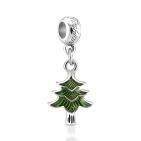 2)   Шарм с посеребренной эмалью№2 - 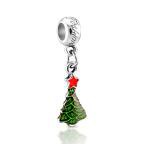 3)   Шарм с посеребренной эмалью№3 -4)   Шарм с посеребренной эмалью№4 -5)   Шарм с посеребренной эмалью№5 -250 000(Двести пятьдесят тысяч)Соорганизатора№7Участник Акции вправеполучить   не   более   1Поощрения	в	рамках принятия	  участия	  в Акции.	Изображения Поощрений			могут отличаться				от фактического изображения. Подробную информацию о наличииПоощрений и их характеристиках можно уточнить в Торговых точках  Соорганизатора№7.В ячейках, отображающих информациюо праве получения Поощрения до активации ячейки:14;46;67;111;138;144;155;177;207;237;272;311;331;346;363;375;397;428;442;464;499;543;581;596.Определение вида Поощрения, право на которое приобретает Участник Акции, определяется из Таблицы   с учетом значения, рассчитанного по формуле:VALUE(ABS(RIGHT(ROUNDUP((LN(V ALUE(RIGHT(БВ И ;5))+0,5)/LN((ССБ +2)/(ССБ +1)))/ИМ Д*100000000;0);8)))  = РЧ2,ГдеРЧ2 – расчетное число, используемое для определения вида Поощрения.ССБ  –  число,  равное  значению  ZZ,полученноеXX:YY:ZZ – московское время, в которое Участником была нажать кнопка «Бросить!».где  XX  –  часы,  YY  –  минуты,  ZZ  –секунды..ИМДН  –  интервал  времени,  в секундах, между тем как Участником была нажата кнопка «Бросить кубик» и кнопка «Бросить», если ИМДН =0, тогда значение ИМДН принимает значение 1.БВИ – порядковый номер Броска, совершенного   Участником   в   общейДля              использованияпромокода                        отСоотргонизатора           №7Участник должен обратиться    в    Торговуюточку Организатора №7 и предъявить  свой  промо- кодДенежный  эквивалент  Поощрения  непревышает	200	(Двести)	рублей	в валюте РФсумме   Бросков,   совершенных   всемиУчастниками с даты старта настоящейАкции27.промо-код, предоставляющий право егодержателю на однократное получение скидки в размере 500 руб. (Пятьсот рублей) от стоимости реализуемых в Торговых  точках  Соорганизатора  №7Товаров (перечень Торговых точек доступен на сайте: https://www.gold585.ru/contacts/shops//)2 000 000 (Двамиллиона)Участник Акции вправеполучить   не   более   3Поощрений в рамках принятия участия в Акции Минимальная стоимость Товаров в одном чеке при использовании промо- кода      должна  быть более или равной 2500 (Две тысячи пятьсот) рублей в валюте РФсумме   Бросков,   совершенных   всемиУчастниками с даты старта настоящейАкции28.промо-код, предоставляющий право егодержателю на однократное получение скидки в размере 1000 руб. (Тысяча рублей) от стоимости реализуемых в Торговых  точках  Соорганизатора  №7Товаров (перечень Торговых точек доступен на сайте: https://www.gold585.ru/contacts/shops//)2 000 000 (Двамиллиона)Участник Акции вправеполучить   не   более   3Поощрений в рамках принятия участия в Акции Минимальная стоимость Товаров в одном чеке при использовании промо- кода      должна  быть более или равной 5000 (Пять тысяч) рублей в валюте РФсумме   Бросков,   совершенных   всемиУчастниками с даты старта настоящейАкции29.промо-код, предоставляющий право егодержателю на однократное получение скидки в размере до 15% (Пятнадцати процентов) от стоимости реализуемых в Торговых  точках  Соорганизатора  №8Товаров (на сайте: http://www.alltime.ru и/или в стационарных магазинах, перечень которых доступен на сайте: https://www.alltime.ru/)5 000 000(Пять миллионов)Соорганизатора№8Участник Акции вправеполучить   не   более   3Поощрений в рамках принятия участия в Акции.Скидка	не предоставляется	на подарочные сертификаты  и  товарысо скидкой.В ячейках, отображающих информациюо	праве   получения   Поощрения   до активации ячейки:21;53;85;118;151;214;244;279;308;338;371;474;510;535;590.Для              использованияпромокода от Соотргонизатора №8, Участник должен указать его на сайте alltime.ru в поле промокод в корзине, либо назвав его в розничной точке Организатора №830.право на Начисление Бонусов в размере5%  (Пять  процентов)  от  суммы Бонусной операции, совершенной Участником с использованием Карты в Торговой точке Соорганизатора №9 (на сайте: https://www.biglion.ru/с момента активации игровой ячейки, содержащей информацию    о    Поощрении,    и    до960 000(Девятьсот шестьдесят тысяч)Соорганизатора№9В     случае    активацииУчастником нескольких ячеек, содержащих информацию о праве на получение Поощрения, Поощрения одного вида подлежатсуммированию  друг   сВ ячейках, отображающих информациюо	праве   получения   Поощрения   до активации ячейки:9;16;48;72;78;113;134;146;161;180;208;238;275;293;303;326;333;365;381;399;430;467;503;546.31.01.2018г.другом	при   условиисовпадения			сроков действия	Поощрений. При				    этом максимальный	размер Поощрения				 по результатам суммирования Поощрений   не   может превышать		15%		от суммы			 Бонусной операций, совершенной Участником в Торговой точке	Соорганизатора№9	(на	сайте:https://www.biglion.ru/)31право на Начисление Бонусов в размере2% (Два процента) от стоимости реализуемых в Торговых точках Соорганизатора №10 Товаров совершенной Участником с использованием Карты в стационарных магазинах, перечень которых доступен на сайте: https://kari.com/ru/, с момента активации игровой ячейки, содержащей информацию    о    Поощрении,    и    до31.01.2018г.800 000(Восемьсот тысяч)Соорганизатора№10В случае активации Участником нескольких ячеек, содержащих информацию о праве на получение Поощрения, Поощрения одного вида подлежатсуммированию друг с другом   и Поощрением№32 при условии совпадения сроков действия Поощрений. При                          этоммаксимальный    размерПоощрения		 по результатам суммирования Поощрений   не   может превышать	10%		от суммы		 Бонусной операций, совершенной Участником в Торговой точке	Соорганизатора№10  (перечень Торговых точек доступен на сайте: https://kari.com/ru/В ячейках, отображающих информациюо	праве   получения   Поощрения   до активации ячейки:23;56;87;121;153;188;215;247;255;281;309;340;373;405;440;476;484;512;554;594.32право на Начисление Бонусов в размере400 000Соорганизатора№10В	случае	активацииВ ячейках, отображающих информацию3%    (Три    процента)    от    стоимостиреализуемых в Торговых точках Соорганизатора №10 Товаров совершенной Участником с использованием Карты в стационарных магазинах, перечень которых доступен на сайте: https://kari.com/ru/, с момента активации игровой ячейки, содержащей информацию    о    Поощрении,    и    до31.01.2018г.(Четырестатысяч)Участником несколькихячеек, содержащих информацию о праве на получение Поощрения, Поощрения одного вида подлежатсуммированию друг с другом   и Поощрением№ 31 при условии совпадения сроков действия Поощрений. При                          этоммаксимальный    размерПоощрения		 по результатам суммирования Поощрений   не   может превышать	10%		от суммы		 Бонусной операций, совершенной Участником в Торговой точке	Соорганизатора№10  (перечень Торговых точек доступен на сайте: https://kari.com/ru/о	праве   получения   Поощрения   доактивации ячейки:5;41;104;171;231;297;358;424;494;574.33промо-код, предоставляющий право егодержателю на однократное получение скидки в размере 1000 руб. (Тысяча рублей) от стоимости реализуемых в Торговых точках  Соорганизатора №10Товаров (перечень Торговых точек доступен на сайте: https://kari.com/ru /)280 000(Двести восемьдесят тысяч)Участник Акции вправеполучить   не   более   3Поощрений в рамках принятия участия в Акции Минимальная стоимость Товаров в одном чеке при использовании промо- кода      должна  быть более или равной 3333 (Три тысячи триста тридцать три) рубля в валюте РФ. Скидка по нескольким промо- кодам не суммируется. Выдача наличных денег по промо-коду не производится. При возврате      товара      вВ ячейках, отображающих информациюо	праве   получения   Поощрения   до активации ячейки:92;159;220;345;411;482;560.Для              использованияпромокода                        отСоотргонизатора         №10Участник должен обратиться в Торговую точку Организатора №10 и предъявить  свой  промо- кодмагазин,  купон  промо-код	 покупателю	   не возвращается.			При покупке товара в кредит или  рассрочку,  скидка по	промо-коду	   не предоставляется. Промокод		не		 может быть		 использован совместно					 или суммарно	 с	любыми другими		  скидками, действующими				в магазинах  сети  «Кари» в момент предъявления промо-кода.  Скидка  по купонам предоставляется на  все группы  товаров,  кроме товаров	из		списка исключений:		GANS, ESCAN, NIKE.34право на Начисление Бонусов в размере5%    (Пять     процентов)    от    суммыБонусной операции, совершенной Участником использованием Карты на сайте    https://kinomax.ru/ Соорганизатора №11 с момента активации игровой ячейки, содержащей информацию    о    Поощрении,    и    до31.01.2018г.640 000(Шестьсот сорок тысяч)Соорганизатора№11В	случае	активацииУчастником нескольких ячеек,	содержащихинформацию о праве на получение Поощрения, Поощрения одного вида подлежатсуммированию  друг   сдругом	при   условии совпадения		сроков действия	  Поощрений. При			    этом максимальный	размер Поощрения			 по результатам суммирования Поощрений   не   может превышать	15%		от суммы		 Бонусной операций, совершенной Участником   на   сайте https://kinomax.ru/В ячейках, отображающих информациюо	праве   получения   Поощрения   до активации ячейки:11;33;66;97;131;162;195;223;258;318;350;384;416;449;525;564.точке	Соорганизатора№11	(на	сайте:https://kinomax.ru//)35право    на    единоразовое   НачислениеБонусов в размере 30% (Тридцать процент) от суммы Бонусной операции, совершенной Участником с использованием  Карты  в  Торговой точке Соорганизатора №12 (перечень Торговых точек доступен на сайте: https://burgerking.ru/restaurants)  с момента активации игровой ячейки, содержащей  информацию  о Поощрении, и до 31.01.2018г.920 000(Девятьсот двадцать тысяч)Соорганизатора№12Участник Акции вправеполучить   не   более   5Поощрений   в   рамках принятия	   участия	в Акции.	   Начисление Бонусов	производится за  первую  (по  дате  и времени	  совершения) Бонусную		операцию, совершенную Участником в Торговых Точках  Соорганизатора№12	в	период		 с момента		активации игровой				 ячейки, содержащей информацию				о Поощрении,			и	до31.01.2018г.В Акции не принимают участие Торговые точки Соорганизатора	 №12, перечень		которых размещен	на		сайте https://spasibosberbank.r u/partners/burgerking/В ячейках, отображающих информациюо	праве   получения   Поощрения   до активации ячейки:3;13;19;38;62;80;101;136;156;175;205;240;273;302;342;389;427;454;486;518;551;578;597.Категория MCCMCC-кодыОписание категорииПродуктыmcc_5441Кондитерские магазины: леденцы, орехиПродуктыmcc_5451Молочные продуктыПродуктыmcc_5499Разные продуктовые магазины - рынки, специальные магазины, автоматыПродуктыmcc_5411СупермаркетыПродуктыmcc_9751Великобритания. УниверсамыПродуктыmcc_5422Продажа свежего и мороженного мясаАЗСmcc_5541Сервисные станцииАЗСmcc_5172Petroleum and Petroleum ProductsАЗСmcc_5542АЗС самообслуживанияАЗСmcc_5983Продажа топлива - угля, масла, лесаКатегория MCCMCC-кодыОписание категорииАЗСmcc_9752Британские бензозаправочные станцииКафе и рестораныmcc_5462БулочныеКафе и рестораныmcc_5813Дискотеки и ночные клубыКафе и рестораныmcc_5812Рестораны, кафеКафе и рестораныmcc_5814Рестораны быстрого обслуживанияКафе и рестораныmcc_5811Поставщики провизииАптекиmcc_5122Лекарства, их распространители, аптекиАптекиmcc_5912АптекиОдежда и обувьmcc_5137Мужская, женская и детская спецодеждаОдежда и обувьmcc_5139Спец-обувьОдежда и обувьmcc_5611Мужская одежда и аксессуары, включая одежду для мальчиковОдежда и обувьmcc_5621Готовая женская одеждаОдежда и обувьmcc_5631Аксессуары для женщинОдежда и обувьmcc_5651Одежда для всей семьиОдежда и обувьmcc_5655Спортивная одежда, одежда для верховой езды и езды на мотоциклеОдежда и обувьmcc_5661Обувные магазиныОдежда и обувьmcc_5681Изготовление и продажа меховых изделийОдежда и обувьmcc_5691Магазины мужской и женской одеждыОдежда и обувьmcc_5699Различные магазины одежды и аксессуаровКрасотаmcc_5677Красота и здоровьеКрасотаmcc_7230Парикмахерские и салоны красотыКрасотаmcc_7297Массажные салоныКрасотаmcc_7298Салоны красоты и здоровьяТаксиmcc_4121Лимузины и таксиКиноmcc_7832КиноНомера игровых ячеекНомер фрагмента изображениялоготипа ПрограммыИзображение фрагмента12; 16; 35; 37; 40; 48; 50; 72; 88; 90; 109; 113; 136; 144; 146;169; 195; 198; 215; 220; 226; 229; 269; 276; 297; 303; 316;340; 359; 376; 405; 426; 451; 474; 523; 529; 551; 574; 598; 6001107; 131; 181; 212; 243; 278; 284; 293; 295; 361; 424; 458;467; 482; 590244232; 10; 21; 28; 97; 265; 275; 300; 320; 328; 345; 346; 353; 404;480; 535; 55649; 41; 64; 78; 92; 94; 153; 207; 237; 298; 309; 365; 373; 418;443; 490; 495; 512; 537; 567; 5885Номера игровых ячеекНомер фрагмента изображениялоготипа ПрограммыИзображение фрагмента214; 384; 526653; 81; 132; 231; 252; 331; 336; 385; 388; 395; 422; 434; 463;510; 51675; 33; 43; 74; 87; 118; 122; 173; 180; 199; 210; 218; 234; 238;258; 279; 281; 283; 306; 333; 338; 342; 369; 413; 430; 476;484; 486; 585823; 46; 67; 83; 85; 98; 121; 127; 159; 162; 177; 193; 200; 205;216; 244; 247; 255; 270; 314; 367; 397; 456; 479; 485; 494;543; 563; 582; 594; 596918; 31; 45; 56; 76; 103; 125; 142; 148; 192; 194; 208; 263; 267;302; 308; 326; 375; 379; 399; 410; 454; 461; 497; 503; 505;508; 525; 569; 57110Номера игровых ячеекНомер фрагмента изображениялоготипа ПрограммыИзображение фрагмента7; 14; 60; 66; 77; 104; 116; 138; 151; 158; 175; 190; 240; 249;288; 318; 329; 344; 350; 371; 393; 407; 416; 440; 446; 448;499; 521; 532; 539; 554; 58111403; 4691220; 51; 58; 62; 68; 71; 101; 111; 115; 129; 140; 150; 155; 161;168; 171; 187; 204; 223; 224; 261; 289; 291; 311; 322; 324;335; 352; 363; 381; 389; 391; 401; 420; 427; 428; 432; 438;464; 472; 488; 518; 546; 549; 560; 564; 575; 57713185; 4111426; 30; 134; 165; 188; 202; 221; 232; 248; 272; 286; 304; 312;355; 358; 449; 553; 55815№п./п.Предмет целевого заданияСрок для выполнения целевого задания (включительно)Критерии определения Участников Акции, в Игровом аккаунте которых может быть отображено целевое заданиеПорядок совершения Участником Акции действий, предусмотренных целевым заданием.Количество предоставляе мых Бросков завыполнение целевого задания/Огра ниченияСрок предоставлен ия Участнику Бросков завыполненные Участников целевые задания1.Указание  Участником  Акции  e- mail Участникас момента отображения целевого задания в Игровом  аккаунте  и  до31.01.2018г.УчастникиПрограммы1.1.Выбрать в меню  Игры в разделе «Выполняйте задания»из	перечня	доступных	целевых	заданий,	задание:«Подтвердите Email»;1.2. В окне «Укажите свой e-mail», необходимо указать адресe-mail Участника Акции;После  выполнения  Участником  действий,  указанных  в  п.1.1.-1.3. на указанный Участником Акции адрес электронной почты	будет	направлено	письмо	о	необходимостиподтверждения e-mail.1.3.Перейти в полученном в соответствии с п. 1.2. письме по ссылке для подтверждения e-mail.1	бросок.Участник можетвыполнить    не более	1 целевого заданияданного	видаза период участия  в Акциив	течение	1 часа с момента выполнения Участником задания2.Совершение репоста5 в социальной сети vk.com через аккаунт в сети vk.com Участникас момента  отображенияцелевого	задания	вИгровом  аккаунте  и  до31.12.2017 г.УчастникиПрограммы1.1. Выбрать в меню  Игры в разделе «Выполняйте задания»из перечня доступных целевых заданий, задание: «Сделайте репост в VK»;1.2.   В   окне   авторизации   в   социальной   сети   vk.comнеобходимо ввести свои регистрационные данные.1.3. Нажать на кнопку осуществления репоста в специальном окне репоста.1	бросок. Участникможетсуммарно выполнить    не более	5 целевых заданийданных категорий	в календарноммесяце    и    не более	1 целевого задания	 вкаждой социальнойсети	в	один календарныйдень.в	течение	1 часа с момента выполнения Участником задания3.Совершение  репоста  в социальной сети facebook.com через  аккаунт  в  сети facebook.com Участникас момента  отображенияцелевого	задания	вИгровом	аккаунте	и31.12.2017 г.УчастникиПрограммы1.1. Выбрать в меню  Игры в разделе «Выполняйте задания»из перечня доступных целевых заданий, задание: «Сделайте репост в FB»;1.2. В  окне  авторизации  в  социальной  сети  facebook.comнеобходимо ввести свои регистрационные данные.1.3. Нажать на кнопку осуществления репоста в специальном окне репоста.1	бросок. Участникможетсуммарно выполнить    не более	5 целевых заданийданных категорий	в календарноммесяце    и    не более	1 целевого задания	 вкаждой социальнойсети	в	один календарныйдень.в	течение	1 часа с момента выполнения Участником задания4.Совершение  репоста  в социальной сети ok.ru через аккаунт в сети ok.ru Участникас момента отображения целевого задания в Игровом     аккаунте     и31.12.2017 г.УчастникиПрограммы1.1. Выбрать в меню  Игры в разделе «Выполняйте задания»из перечня доступных целевых заданий, задание: «Сделайте репост в OK»;1.2. В окне авторизации в социальной сети ok.ru необходимо ввести свои регистрационные данные.1.3. Нажать на кнопку осуществления репоста в специальном окне репоста.1	бросок. Участникможетсуммарно выполнить    не более	5 целевых заданийданных категорий	в календарноммесяце    и    не более	1 целевого задания	 вкаждой социальнойсети	в	один календарныйдень.в	течение	1 часа с момента выполнения Участником задания5Установка МПс момента отображения целевого  задания  в Игровом   аккаунте   и   до31.01.2018 г.Участники	Программы, соответствующие условиям: в  период  до     даты  начала проведения Акции (включительно)  не производили установку МП и/или   авторизацию   в   МП  с1.1. Произвести на мобильное устройство Участника установку Мобильного приложения «Спасибо от Сбербанка» по ссылкам: https://itunes.apple.com/us/app/spasibo-ot- sberbanka/id899525659?_ga=2.82350550.1353952537.1501480373-1003411900.1460705734	или https://play.google.com/store/apps/details?id=ru.sberbank.spasib o&.1.2.   Авторизоваться   в   МП   путем   указания   следующих2	броска. Участникможет выполнить    неболее	1 целевого заданияданного	видав	течение	5 рабочих дней с момента выполнения Участником задания№п./п.Предмет целевого заданияСрок для выполнения целевого задания (включительно)Критерии определения Участников Акции, в Игровом аккаунте которых может быть отображено целевое заданиеПорядок совершения Участником Акции действий, предусмотренных целевым заданием.Количество предоставляе мых Бросков завыполнение целевого задания/Огра ниченияСрок предоставлен ия Участнику Бросков завыполненные Участников целевые заданияиспользованием  обезличенныхданных Участника: номер телефона Участника6, дата рождения Участникаобезличенных данных Участника:	Номера мобильного телефона Участника5.	Даты рождения Участника.1.3. После выполнения Участником, действий, предусмотренных в п. 1.1. - 1.2., при условии соответствия указанных Участником обезличенных данных данным об Участнике, имеющихся у Уполномоченной Компании и используемых Уполномоченной компании на основании п.5.13. Правил Программы, на номер телефона Участника, указанный  при  авторизации  в  МП,  Уполномоченная компания направит с номера SPASIBO СМС с кодом для подтверждения процедуры Авторизации в МП.1.4. Внести полученный по основания п. 1.3. проверочный код в окно для подтверждения и нажать «подтвердить».за	периодучастия	вАкции6Совершение Бонусных операций с использованием  кредитной  Карты Visa Участникас момента отображения целевого  задания  в Игровом аккаунте до срока указанного в поле «дата окончания»Участники Программы – Держатели кредитных Карт платежной системы Visa1.1. совершить не менее 1 (Одной) Бонусной операций пооплате  Товаров  с  использование      кредитной  Карты платежной системы Visa на сумму не менее величины ОС7, определяемую для каждого Участника по формуле (1), приведенной в п.   1.2.1.2.                    ОС = СБО*K2*Д/30                 (1), гдеОС   -   общая   сумма   Бонусных   операций   (в   российских рублях), которые необходимо совершить Участнику с использованием кредитной Карты платежной системы Visa в период выполнения целевого задания.СБО - средняя сумма расходных операций по всем КартамУчастника в месяц (в российских рублях) за период с «01»июля 2017 г. по «30» сентября 2017 г. включительно.БО  -  общая  сумма  расходных  операций  по  всем  КартамУчастника в месяц (в российских рублях) за период с «01»октября 2017 г. по «31» октября 2017 г. включительноК2 – коэффициент прироста оборота, определяемый из таблицы соответствия 9 в зависимости от величины СБО и3 броскав   течение   40 рабочих дней с момента выполнения Участником задания№п./п.Предмет целевого заданияСрок для выполнения целевого задания (включительно)Критерии определения Участников Акции, в Игровом аккаунте которых может быть отображено целевое заданиеПорядок совершения Участником Акции действий, предусмотренных целевым заданием.Количество предоставляе мых Бросков завыполнение целевого задания/Огра ниченияСрок предоставлен ия Участнику Бросков завыполненные Участников целевые заданиязначения К1Д - срок выполнения целевого задания.К1 – коэффициент оборота, определяемый по формуле (2)К1 = БО/СБО                     (2)Полученное на основании формулы в п. 1.2. значение ОС подлежит  округлению  до  1000  в  большую  сторону.  Если СБО для клиента не определен, ОС признается равным 5000 руб.7Совершение Бонусных операций с использованием кредитной Карты MasterCard Участникас момента отображения целевого  задания  в Игровом аккаунте до срока указанного в поле «дата окончания»Участники Программы – Держатели кредитных Карт платежной системы MasterCard1.1. совершить не менее 1 (Одной) Бонусной операций пооплате  Товаров  с  использование  кредитной  Карты платежной системы MasterCard на сумму не менее величины ОС6, определяемую для каждого Участника по формуле (1), приведенной в п.   1.2.1.2.                    ОС = СБО*K2*Д/30                 (1), гдеОС   -   общая   сумма   Бонусных   операций   (в   российских рублях), которые необходимо совершить Участнику с использованием кредитной Карты платежной системы MasterCard в период выполнения целевого задания.СБО - средняя сумма расходных операций по всем Картам Участника в месяц (в российских рублях) за период с «01» июля 2017 г. по «30» сентября 2017 г. включительно.БО - общая сумма расходных операций по всем Картам Участника в месяц (в российских рублях) за период с «01» октября 2017 г. по «31» октября 2017 г. включительноК2  –  коэффициент  прироста  оборота,  определяемый  изтаблицы соответствия 9 в зависимости от величины СБО и значения К1Д - срок выполнения целевого задания.К1 – коэффициент оборота, определяемый по формуле (2)К1 = БО/СБО                     (2)Полученное на основании формулы в п. 1.2. значение ОС3 броскав   течение   40 рабочих дней с момента выполнения Участником задания№п./п.Предмет целевого заданияСрок для выполнения целевого задания (включительно)Критерии определения Участников Акции, в Игровом аккаунте которых может быть отображено целевое заданиеПорядок совершения Участником Акции действий, предусмотренных целевым заданием.Количество предоставляе мых Бросков завыполнение целевого задания/Огра ниченияСрок предоставлен ия Участнику Бросков завыполненные Участников целевые заданияподлежит  округлению  до  1000  в  большую  сторону.  ЕслиСБО для клиента не определен, ОС признается равным 5000 руб.8Совершение Бонусных операций с использованием  дебетовой  Карты Visa Участникас момента отображения целевого  задания  в Игровом аккаунте до срока указанного в поле «дата окончания»Участники Программы – Держатели дебетовых Карт платежной системы Visa1.1. совершить не менее 1 (Одной) Бонусной операций пооплате  Товаров  с  использование      дебетовой  Карты платежной системы Visa на сумму не менее величины ОС6, определяемую для каждого Участника по формуле (1), приведенной в п.   1.2.1.2.                    ОС = СБО*K2*Д/30                 (1), гдеОС   -   общая   сумма   Бонусных   операций   (в   российских рублях), которые необходимо совершить Участнику с использованием дебетовой Карты платежной системы Visa в период выполнения целевого задания.СБО - средняя сумма расходных операций по всем Картам Участника в месяц (в российских рублях) за период с «01» июля 2017 г. по «30» сентября 2017 г. включительно.БО  -  общая  сумма  расходных  операций  по  всем  КартамУчастника в месяц (в российских рублях) за период с «01»октября 2017 г. по «31» октября 2017 г. включительноК2 – коэффициент прироста оборота, определяемый из таблицы соответствия 9 в зависимости от величины СБО изначения К1Д - срок выполнения целевого задания.К1 – коэффициент оборота, определяемый по формуле (2)К1 = БО/СБО                     (2)Полученное на основании формулы в п. 1.2. значение ОС подлежит  округлению  до  1000  в  большую  сторону.  Если СБО для клиента не определен, ОС признается равным 5000 руб.3 броскав   течение   40 рабочих дней с момента выполнения Участником задания9Совершение Бонусных операций с использованием дебетовой Карты MasterCard Участникас момента отображения целевого  задания  в Игровом аккаунте до срока указанного в поле «дата окончания»Участники Программы – Держатели кредитных Карт платежной системы MasterCard1.1. совершить не менее 1 (Одной) Бонусной операций пооплате Товаров с использование дебетовой Карты платежной системы MasterCard на сумму не менее величины ОС6, определяемую для каждого Участника по формуле (1), приведенной в п.   1.2.1.2.                    ОС = СБО*K2*Д/30                 (1), где3 броскав   течение   40 рабочих дней с момента выполнения Участником задания№п./п.Предмет целевого заданияСрок для выполнения целевого задания (включительно)Критерии определения Участников Акции, в Игровом аккаунте которых может быть отображено целевое заданиеПорядок совершения Участником Акции действий, предусмотренных целевым заданием.Количество предоставляе мых Бросков завыполнение целевого задания/Огра ниченияСрок предоставлен ия Участнику Бросков завыполненные Участников целевые заданияОС   -   общая   сумма   Бонусных   операций   (в   российскихрублях), которые необходимо совершить Участнику с использованием    деьетовой    Карты    платежной    системыMasterCard в период выполнения целевого задания.СБО - средняя сумма расходных операций по всем Картам Участника в месяц (в российских рублях) за период с «01» июля 2017 г. по «30» сентября 2017 г. включительно.БО  -  общая  сумма  расходных  операций  по  всем  КартамУчастника в месяц (в российских рублях) за период с «01»октября 2017 г. по «31» октября 2017 г. включительноК2 – коэффициент прироста оборота, определяемый из таблицы соответствия 9 в зависимости от величины СБО изначения К1Д - срок выполнения целевого задания.К1 – коэффициент оборота, определяемый по формуле (2)К1 = БО/СБО                     (2)Полученное на основании формулы в п. 1.2. значение ОС подлежит  округлению  до  1000  в  большую  сторону.  Если СБО для клиента не определен, ОС признается равным 5000 руб.10Совершение не менее 1 Бонусной операции в ТСП категории «Такси» с использованием кредитной карты VISAс момента отображения целевого  задания  в Игровом аккаунте до срока указанного в поле «дата окончания»Участники	Программы	-Держатели   кредитных   Карт платежной	системы	Visa,соответствующие условиям:  в период с 01.06.17 по 20.11.17 не	совершили     ни     одной расходной операции с использованием Карты в ТСП категории «Такси», использующих МСС – коды, указанные в Таблице 6, при этом  в  период  с  01.01.17  по31.05.17 совершили хотя бы 1 расходную операцию с использованием Карты в ТСП категории «Такси», использующих МСС – коды, указанные в Таблице 6и/или1.1. совершить не менее 1 (Одной) Бонусной операций по оплате Товаров с использованием кредитной Карты платежной системы Visa, в ТСП категории «Такси», использующих МСС – коды, указанные в Таблице 6 настоящих Правил Акции2 броскав   течение   40 рабочих дней с момента выполнения Участником задания№п./п.Предмет целевого заданияСрок для выполнения целевого задания (включительно)Критерии определения Участников Акции, в Игровом аккаунте которых может быть отображено целевое заданиеПорядок совершения Участником Акции действий, предусмотренных целевым заданием.Количество предоставляе мых Бросков завыполнение целевого задания/Огра ниченияСрок предоставлен ия Участнику Бросков завыполненные Участников целевые задания  в период с 01.01.16 по 20.11.17 не	совершили     ни     одной расходной операции с использованием Карты в ТСП категории «Такси», использующих МСС – коды, указанные в Таблице 411Совершение не менее 1 Бонусной операции в ТСП категории «Такси» с использованием дебетовой карты VISAс момента отображения целевого  задания  в Игровом аккаунте до срока указанного в поле «дата окончания»Участники	Программы	-Держатели   дебетовых   Карт платежной	системы	Visa,соответствующие условиям:  в период с 01.06.17 по 20.11.17 не	совершили     ни     одной расходной операции с использованием Карты в ТСП категории «Такси», использующих МСС – коды, указанные в Таблице 6, при этом  в  период  с  01.01.17  по31.05.17 совершили хотя бы 1расходную операцию с использованием Карты в ТСП категории «Такси», использующих МСС – коды, указанные в Таблице 6и/или  в период с 01.01.16 по 20.11.17 не	совершили     ни     одной расходной операции с использованием Карты в ТСП категории «Такси», использующих МСС – коды, указанные в Таблице 61.1. совершить не менее 1 (Одной) Бонусной операций по оплате Товаров с использованием дебетовой Карты платежной системы Visa, в ТСП категории «Такси», использующих МСС – коды, указанные в Таблице 6 настоящих Правил Акции2 броскав   течение   40 рабочих дней с момента выполнения Участником задания12Совершение не менее 1 Бонусной операции в ТСП категории «Такси» с использованием кредитной карты MasterCardс момента отображения целевого  задания  в Игровом аккаунте до срока указанного в поле «дата окончания»Участники	Программы	-Держатели   кредитных   Карт платежной	системыMasterCard,	соответствующие условиям:  в период с 01.06.17 по 20.11.17 не	совершили     ни     одной расходной операции с использованием Карты в ТСП1.1. совершить не менее 1 (Одной) Бонусной операций по оплате Товаров с использованием кредитной Карты платежной системы MasterCard, в ТСП категории «Такси», использующих МСС – коды, указанные в Таблице 6 настоящих Правил Акции2 броскав   течение   40 рабочих дней с момента выполнения Участником задания№п./п.Предмет целевого заданияСрок для выполнения целевого задания (включительно)Критерии определения Участников Акции, в Игровом аккаунте которых может быть отображено целевое заданиеПорядок совершения Участником Акции действий, предусмотренных целевым заданием.Количество предоставляе мых Бросков завыполнение целевого задания/Огра ниченияСрок предоставлен ия Участнику Бросков завыполненные Участников целевые заданиякатегории                     «Такси»,использующих МСС – коды, указанные в Таблице 6, при этом  в  период  с  01.01.17  по31.05.17 совершили хотя бы 1 расходную операцию с использованием Карты в ТСП категории «Такси», использующих МСС – коды, указанные в Таблице 6и/или  в период с 01.01.16 по 20.11.17 не	совершили     ни     одной расходной операции с использованием Карты в ТСП категории «Такси», использующих МСС – коды, указанные в Таблице 613Совершение не менее 1 Бонусной операции в ТСП категории «Такси» с использованием дебетовой карты MasterCardс момента отображения целевого  задания  в Игровом аккаунте до срока указанного в поле «дата окончания»Участники	Программы	-Держатели   дебетовых   Карт платежной	системыMasterCard,	соответствующие условиям:  в период с 01.06.17 по 20.11.17 не	совершили     ни     одной расходной операции с использованием Карты в ТСП категории «Такси», использующих МСС – коды, указанные в Таблице 4, при этом  в  период  с  01.01.17  по31.05.17 совершили хотя бы 1 расходную операцию с использованием Карты в ТСП категории «Такси», использующих МСС – коды, указанные в Таблице 6и/или  в период с 01.01.16 по 20.11.17 не	совершили     ни     одной расходной операции с использованием Карты в ТСП1.1. совершить не менее 1 (Одной) Бонусной операций по оплате Товаров с использованием дебетовой Карты платежной системы MasterCard, в ТСП категории «Такси», использующих МСС – коды, указанные в Таблице 6 настоящих Правил Акции2 броскав   течение   40 рабочих дней с момента выполнения Участником задания№п./п.Предмет целевого заданияСрок для выполнения целевого задания (включительно)Критерии определения Участников Акции, в Игровом аккаунте которых может быть отображено целевое заданиеПорядок совершения Участником Акции действий, предусмотренных целевым заданием.Количество предоставляе мых Бросков завыполнение целевого задания/Огра ниченияСрок предоставлен ия Участнику Бросков завыполненные Участников целевые заданиякатегории	«Такси»,использующих  МСС  –  коды, указанные в Таблице 614Совершение не менее 3 Бонусной операции в ТСП категории «Такси» с использованием кредитной карты VISAс момента отображения целевого  задания  в Игровом аккаунте до срока указанного в поле «дата окончания»Участники	Программы	-Держатели   кредитных   Карт платежной	системы	Visa,соответствующие условиям:  в период с 01.08.17 по 20.11.17 не	совершили     ни     одной расходной операции с использованием Карты в ТСП категории «Такси», использующих МСС – коды, указанные в Таблице 6, при этом  в  период  с  01.03.17  по31.07.17 совершили хотя бы 1 расходную операцию с использованием Карты в ТСП категории «Такси», использующих МСС – коды, указанные в Таблице 61.1. совершить не менее 3 (Трех) Бонусных операций по оплате Товаров с использованием кредитной Карты платежной системы Visa, в ТСП категории «Такси», использующих МСС – коды, указанные в Таблице 6 настоящих Правил Акции2 броскав   течение   40 рабочих дней с момента выполнения Участником задания15Совершение не менее 3 Бонусной операции в ТСП категории «Такси» с использованием дебетовой карты VISAс момента отображения целевого  задания  в Игровом аккаунте до срока указанного в поле «дата окончания»Участники	Программы	-Держатели   дебетовых   Карт платежной	системы	Visa,соответствующие условиям:  в период с 01.08.17 по 20.11.17 не	совершили     ни     одной расходной операции с использованием Карты в ТСП категории «Такси», использующих МСС – коды, указанные в Таблице 6, при этом  в  период  с  01.03.17  по31.07.17 совершили хотя бы 1 расходную операцию с использованием Карты в ТСП категории «Такси», использующих МСС – коды, указанные в Таблице 61.1. совершить не менее 3 (Трех) Бонусных операций по оплате Товаров с использованием дебетовой Карты платежной системы Visa, в ТСП категории «Такси», использующих МСС – коды, указанные в Таблице 6 настоящих Правил Акции2 броскав   течение   40 рабочих дней с момента выполнения Участником задания16Совершение не менее 3 Бонусной операции в ТСП категории «Такси» с использованием кредитной карты MasterCardс момента отображения целевого  задания  в Игровом аккаунте до срока указанного в поле «дата окончания»Участники Программы - Держатели кредитных Карт платежной   системы MasterCard, соответствующие условиям:1.1.  совершить  не  менее  3  (Трех)  Бонусных  операций  пооплате    Товаров    с    использованием    кредитной    Карты платежной системы MasterCard, в ТСП категории «Такси»,использующих   МСС   –   коды,   указанные   в   Таблице   6настоящих Правил Акции2 броскав   течение   40рабочих дней с моментавыполненияУчастником№п./п.Предмет целевого заданияСрок для выполнения целевого задания (включительно)Критерии определения Участников Акции, в Игровом аккаунте которых может быть отображено целевое заданиеПорядок совершения Участником Акции действий, предусмотренных целевым заданием.Количество предоставляе мых Бросков завыполнение целевого задания/Огра ниченияСрок предоставлен ия Участнику Бросков завыполненные Участников целевые задания  в период с 01.08.17 по 20.11.17 не	совершили     ни     одной расходной операции с использованием Карты в ТСП категории «Такси», использующих МСС – коды, указанные в Таблице 6, при этом  в  период  с  01.03.17  по31.07.17 совершили хотя бы 1 расходную        операцию        сиспользованием Карты в ТСПкатегории «Такси», использующих МСС – коды, указанные в Таблице 6задания17Совершение не менее 3 Бонусной операции в ТСП категории «Такси» с использованием дебетовой карты MasterCardс момента отображения целевого  задания  в Игровом аккаунте до срока указанного в поле «дата окончания»Участники	Программы	-Держатели   дебетовых   Карт платежной	системыMasterCard,	соответствующие условиям:  в период с 01.08.17 по 20.11.17 не	совершили     ни     одной расходной операции с использованием Карты в ТСП категории «Такси», использующих МСС – коды, указанные в Таблице 6, при этом  в  период  с  01.03.17  по31.07.17 совершили хотя бы 1 расходную операцию с использованием Карты в ТСП категории «Такси», использующих МСС – коды, указанные в Таблице 61.1. совершить не менее 3 (Трех) Бонусных операций по оплате Товаров с использованием дебетовой Карты платежной системы MasterCard, в ТСП категории «Такси», использующих МСС – коды, указанные в Таблице 6 настоящих Правил Акции2 броскав   течение   40 рабочих дней с момента выполнения Участником задания18Совершение не менее 5 Бонусной операции в ТСП категории «Такси» с использованием кредитной карты VISAс момента отображения целевого  задания  в Игровом аккаунте до срока указанного в поле «дата окончания»Участники	Программы	-Держатели   кредитных   Карт платежной	системы	Visa,соответствующие условиям:  в период с 01.10.17 по 20.11.17 не	совершили     ни     одной расходной операции с использованием Карты в ТСП категории «Такси», использующих  МСС  –  коды,1.1. совершить не менее 5 (Пяти) Бонусных операций по оплате Товаров с использованием кредитной Карты платежной системы Visa, в ТСП категории «Такси», использующих МСС – коды, указанные в Таблице 6 настоящих Правил Акции2 броскав   течение   40 рабочих дней с момента выполнения Участником задания№п./п.Предмет целевого заданияСрок для выполнения целевого задания (включительно)Критерии определения Участников Акции, в Игровом аккаунте которых может быть отображено целевое заданиеПорядок совершения Участником Акции действий, предусмотренных целевым заданием.Количество предоставляе мых Бросков завыполнение целевого задания/Огра ниченияСрок предоставлен ия Участнику Бросков завыполненные Участников целевые заданияуказанные  в  Таблице  6,  приэтом  в  период  с  01.05.17  по30.10.17 совершили хотя бы 1 расходную операцию с использованием Карты в ТСП категории «Такси», использующих МСС – коды, указанные в Таблице 619Совершение не менее 5 Бонусной операции в ТСП категории «Такси» с использованием дебетовой карты VISAс момента отображения целевого  задания  в Игровом аккаунте до срока указанного в поле «дата окончания»Участники	Программы	-Держатели   дебетовых   Карт платежной	системы	Visa,соответствующие условиям:  в период с 01.10.17 по 20.11.17 не	совершили     ни     одной расходной операции с использованием Карты в ТСП категории «Такси», использующих МСС – коды, указанные в Таблице 6, при этом  в  период  с  01.05.17  по30.10.17 совершили хотя бы 1расходную операцию с использованием Карты в ТСП категории «Такси», использующих МСС – коды, указанные в Таблице 61.1. совершить не менее 5 (Пяти) Бонусных операций по оплате Товаров с использованием дебетовой Карты платежной системы Visa, в ТСП категории «Такси», использующих МСС – коды, указанные в Таблице 6 настоящих Правил Акции2 броскав   течение   40 рабочих дней с момента выполнения Участником задания20Совершение не менее 5 Бонусной операции в ТСП категории «Такси» с использованием кредитной карты MasterCardс момента отображения целевого  задания  в Игровом аккаунте до срока указанного в поле «дата окончания»Участники	Программы	-Держатели   кредитных   Карт платежной	системыMasterCard,	соответствующие условиям:  в период с 01.10.17 по 20.11.17 не	совершили     ни     одной расходной операции с использованием Карты в ТСП категории «Такси», использующих МСС – коды, указанные в Таблице 6, при этом  в  период  с  01.05.17  по30.10.17 совершили хотя бы 1 расходную операцию с использованием Карты в ТСП категории «Такси», использующих МСС – коды, указанные в Таблице 61.1. совершить не менее 5 (Пяти) Бонусных операций по оплате Товаров с использованием кредитной Карты платежной системы MasterCard, в ТСП категории «Такси», использующих МСС – коды, указанные в Таблице 6 настоящих Правил Акции2 броскав   течение   40 рабочих дней с момента выполнения Участником задания№п./п.Предмет целевого заданияСрок для выполнения целевого задания (включительно)Критерии определения Участников Акции, в Игровом аккаунте которых может быть отображено целевое заданиеПорядок совершения Участником Акции действий, предусмотренных целевым заданием.Количество предоставляе мых Бросков завыполнение целевого задания/Огра ниченияСрок предоставлен ия Участнику Бросков завыполненные Участников целевые задания21Совершение не менее 5 Бонусной операции в ТСП категории «Такси» с использованием дебетовой карты MasterCardс момента отображения целевого  задания  в Игровом аккаунте до срока указанного в поле «дата окончания»Участники	Программы	-Держатели   дебетовых   Карт платежной	системыMasterCard,	соответствующие условиям:  в период с 01.10.17 по 20.11.17 не	совершили     ни     одной расходной операции с использованием Карты в ТСП категории «Такси», использующих МСС – коды, указанные в Таблице 6, при этом  в  период  с  01.05.17  по30.10.17 совершили хотя бы 1 расходную операцию с использованием Карты в ТСП категории «Такси», использующих МСС – коды, указанные в Таблице 61.1. совершить не менее 5 (Пяти) Бонусных операций по оплате Товаров с использованием дебетовой Карты платежной системы MasterCard, в ТСП категории «Такси», использующих МСС – коды, указанные в Таблице 6 настоящих Правил Акции2 броскав   течение   40 рабочих дней с момента выполнения Участником задания22Совершение не менее 1 Бонусной операции в ТСП категории «Аптеки» с использованием кредитной карты VISAс момента отображения целевого  задания  в Игровом аккаунте до срока указанного в поле «дата окончания»Участники	Программы	-Держатели   кредитных   Карт платежной	системы	Visa,соответствующие условиям:  в период с 01.06.17 по 20.11.17 не	совершили     ни     одной расходной операции с использованием Карты в ТСП категории «Аптеки», использующих МСС – коды, указанные в Таблице 6, при этом  в  период  с  01.01.17  по31.05.17 совершили хотя бы 1 расходную операцию с использованием Карты в ТСПкатегории                   «Аптеки»,использующих МСС – коды, указанные в Таблице 6и/или  в период с 01.01.16 по 20.11.17 не	совершили     ни     одной расходной операции с использованием Карты в ТСП категории                   «Аптеки»,1.1. совершить не менее 1 (Одной) Бонусной операций по оплате Товаров с использованием кредитной Карты платежной системы Visa, в ТСП категории «Аптеки», использующих МСС – коды, указанные в Таблице 6 настоящих Правил Акции2 броскав   течение   40 рабочих дней с момента выполнения Участником задания№п./п.Предмет целевого заданияСрок для выполнения целевого задания (включительно)Критерии определения Участников Акции, в Игровом аккаунте которых может быть отображено целевое заданиеПорядок совершения Участником Акции действий, предусмотренных целевым заданием.Количество предоставляе мых Бросков завыполнение целевого задания/Огра ниченияСрок предоставлен ия Участнику Бросков завыполненные Участников целевые заданияиспользующих  МСС  –  коды,указанные в Таблице 623Совершение не менее 1 Бонусной операции в ТСП категории «Аптеки» с использованием дебетовой карты VISAс момента отображения целевого  задания  в Игровом аккаунте до срока указанного в поле «дата окончания»Участники	Программы	-Держатели   дебетовых   Карт платежной	системы	Visa,соответствующие условиям:  в период с 01.06.17 по 20.11.17 не	совершили     ни     одной расходной операции с использованием Карты в ТСП категории «Аптеки», использующих МСС – коды, указанные в Таблице 6, при этом  в  период  с  01.01.17  по31.05.17 совершили хотя бы 1 расходную операцию с использованием Карты в ТСП категории «Аптеки», использующих МСС – коды, указанные в Таблице 6и/или  в период с 01.01.16 по 20.11.17 не	совершили     ни     одной расходной операции с использованием Карты в ТСП категории «Аптеки», использующих МСС – коды, указанные в Таблице 61.1. совершить не менее 1 (Одной) Бонусной операций по оплате Товаров с использованием дебетовой Карты платежной системы Visa, в ТСП категории «Аптеки», использующих МСС – коды, указанные в Таблице 6 настоящих Правил Акции2 броскав течение 40 рабочих дней с моментавыполнения Участником задания24Совершение не менее 1 Бонусной операции в ТСП категории «Аптеки» с использованием кредитной карты MasterCardс момента отображения целевого  задания  в Игровом аккаунте до срока указанного в поле «дата окончания»Участники	Программы	-Держатели   кредитных   Карт платежной	системыMasterCard,	соответствующие условиям:  в период с 01.06.17 по 20.11.17 не	совершили     ни     одной расходной операции с использованием Карты в ТСП категории «Аптеки», использующих МСС – коды, указанные в Таблице 6, при этом  в  период  с  01.01.17  по1.1. совершить не менее 1 (Одной) Бонусной операций по оплате Товаров с использованием кредитной Карты платежной системы MasterCard, в ТСП категории «Аптеки», использующих МСС – коды, указанные в Таблице 6 настоящих Правил Акции2 броскав   течение   40 рабочих дней с момента выполнения Участником задания№п./п.Предмет целевого заданияСрок для выполнения целевого задания (включительно)Критерии определения Участников Акции, в Игровом аккаунте которых может быть отображено целевое заданиеПорядок совершения Участником Акции действий, предусмотренных целевым заданием.Количество предоставляе мых Бросков завыполнение целевого задания/Огра ниченияСрок предоставлен ия Участнику Бросков завыполненные Участников целевые задания31.05.17 совершили хотя бы 1расходную операцию с использованием Карты в ТСП категории «Аптеки», использующих МСС – коды, указанные в Таблице 6и/или  в период с 01.01.16 по 20.11.17 не	совершили     ни     одной расходной операции с использованием Карты в ТСП категории «Аптеки», использующих МСС – коды, указанные в Таблице 625Совершение не менее 1 Бонусной операции в ТСП категории «Аптеки» с использованием дебетовой карты MasterCardс момента отображения целевого  задания  в Игровом аккаунте до срока указанного в поле «дата окончания»Участники	Программы	-Держатели   дебетовых   Карт платежной	системыMasterCard,	соответствующие условиям:  в период с 01.06.17 по 20.11.17 не	совершили     ни     одной расходной операции с использованием Карты в ТСП категории «Аптеки», использующих МСС – коды, указанные в Таблице 6, при этом  в  период  с  01.01.17  по31.05.17 совершили хотя бы 1 расходную операцию с использованием Карты в ТСП категории «Аптеки», использующих МСС – коды, указанные в Таблице 6и/или  в период с 01.01.16 по 20.11.17 не	совершили     ни     одной расходной операции с использованием Карты в ТСП категории «Аптеки», использующих МСС – коды, указанные в Таблице 61.1. совершить не менее 1 (Одной) Бонусной операций по оплате Товаров с использованием дебетовой Карты платежной системы MasterCard, в ТСП категории «Аптеки», использующих МСС – коды, указанные в Таблице 6 настоящих Правил Акции2 броскав   течение   40 рабочих дней с момента выполнения Участником задания№п./п.Предмет целевого заданияСрок для выполнения целевого задания (включительно)Критерии определения Участников Акции, в Игровом аккаунте которых может быть отображено целевое заданиеПорядок совершения Участником Акции действий, предусмотренных целевым заданием.Количество предоставляе мых Бросков завыполнение целевого задания/Огра ниченияСрок предоставлен ия Участнику Бросков завыполненные Участников целевые задания26Совершение не менее 3 Бонусной операции в ТСП категории «Аптеки» с использованием кредитной карты VISAс момента отображения целевого  задания  в Игровом аккаунте до срока указанного в поле «дата окончания»Участники	Программы	-Держатели   кредитных   Карт платежной	системы	Visa,соответствующие условиям:  в период с 01.08.17 по 20.11.17 не	совершили     ни     одной расходной операции с использованием Карты в ТСП категории «Аптеки», использующих МСС – коды, указанные в Таблице 6, при этом  в  период  с  01.03.17  по31.07.17 совершили хотя бы 1 расходную операцию с использованием Карты в ТСП категории «Аптеки», использующих МСС – коды, указанные в Таблице 61.1. совершить не менее 3 (Трех) Бонусных операций по оплате Товаров с использованием кредитной Карты платежной системы Visa, в ТСП категории «Аптеки», использующих МСС – коды, указанные в Таблице 6 настоящих Правил Акции2 броскав   течение   40 рабочих дней с момента выполнения Участником задания27Совершение не менее 3 Бонусной операции в ТСП категории «Аптеки» с использованием дебетовой карты VISAс момента отображения целевого  задания  в Игровом аккаунте до срока указанного в поле «дата окончания»Участники	Программы	-Держатели   дебетовых   Карт платежной	системы	Visa,соответствующие условиям:  в период с 01.08.17 по 20.11.17 не	совершили     ни     одной расходной операции с использованием Карты в ТСП категории «Аптеки», использующих МСС – коды, указанные в Таблице 6, при этом  в  период  с  01.03.17  по31.07.17 совершили хотя бы 1 расходную операцию с использованием Карты в ТСП категории «Аптеки», использующих МСС – коды, указанные в Таблице 61.1. совершить не менее 3 (Трех) Бонусных операций по оплате Товаров с использованием дебетовой Карты платежной системы Visa, в ТСП категории «Аптеки», использующих МСС – коды, указанные в Таблице 6 настоящих Правил Акции2 броскав   течение   40 рабочих дней с момента выполнения Участником задания28Совершение не менее 3 Бонусной операции в ТСП категории «Аптеки» с использованием кредитной карты MasterCardс момента отображения целевого  задания  в Игровом аккаунте до срока указанного в поле «дата окончания»Участники	Программы	-Держатели   кредитных   Карт платежной	системыMasterCard,	соответствующие условиям:  в период с 01.08.17 по 20.11.17 не	совершили	ни	одной1.1. совершить не менее 3 (Трех) Бонусных операций по оплате Товаров с использованием кредитной Карты платежной системы MasterCard, в ТСП категории «Аптеки», использующих МСС – коды, указанные в Таблице 6 настоящих Правил Акции2 броскав   течение   40 рабочих дней с момента выполнения Участником задания№п./п.Предмет целевого заданияСрок для выполнения целевого задания (включительно)Критерии определения Участников Акции, в Игровом аккаунте которых может быть отображено целевое заданиеПорядок совершения Участником Акции действий, предусмотренных целевым заданием.Количество предоставляе мых Бросков завыполнение целевого задания/Огра ниченияСрок предоставлен ия Участнику Бросков завыполненные Участников целевые заданиярасходной         операции         сиспользованием Карты в ТСП категории «Аптеки», использующих МСС – коды, указанные в Таблице 6, при этом  в  период  с  01.03.17  по31.07.17 совершили хотя бы 1расходную операцию с использованием Карты в ТСП категории «Аптеки», использующих МСС – коды, указанные в Таблице 629Совершение не менее 3 Бонусной операции в ТСП категории «Аптеки» с использованием дебетовой карты MasterCardс момента отображения целевого  задания  в Игровом аккаунте до срока указанного в поле «дата окончания»Участники         Программы         -Держатели дебетовых Карт платежной системы MasterCard,     соответствующиеусловиям:  в период с 01.08.17 по 20.11.17 не	совершили     ни     одной расходной операции с использованием Карты в ТСП категории «Аптеки», использующих МСС – коды, указанные в Таблице 6, при этом  в  период  с  01.03.17  по31.07.17 совершили хотя бы 1расходную операцию с использованием Карты в ТСП категории «Аптеки», использующих МСС – коды, указанные в Таблице 61.1. совершить не менее 3 (Трех) Бонусных операций по оплате Товаров с использованием дебетовой Карты платежной системы MasterCard, в ТСП категории «Аптеки», использующих МСС – коды, указанные в Таблице 6 настоящих Правил Акции2 броскав   течение   40 рабочих дней с момента выполнения Участником задания30Совершение не менее 5 Бонусной операции в ТСП категории «Аптеки» с использованием кредитной карты VISAс момента отображения целевого  задания  в Игровом аккаунте до срока указанного в поле «дата окончания»Участники	Программы	-Держатели   кредитных   Карт платежной	системы	Visa,соответствующие условиям:  в период с 01.10.17 по 20.11.17 не	совершили     ни     одной расходной операции с использованием Карты в ТСП категории «Аптеки», использующих МСС – коды, указанные в Таблице 6, при этом  в  период  с  01.05.17  по30.10.17 совершили хотя бы 1 расходную	операцию	с1.1. совершить не менее 5 (Пяти) Бонусных операций по оплате Товаров с использованием кредитной Карты платежной системы Visa, в ТСП категории «Аптеки», использующих МСС – коды, указанные в Таблице 6 настоящих Правил Акции2 броскав   течение   40 рабочих дней с момента выполнения Участником задания№п./п.Предмет целевого заданияСрок для выполнения целевого задания (включительно)Критерии определения Участников Акции, в Игровом аккаунте которых может быть отображено целевое заданиеПорядок совершения Участником Акции действий, предусмотренных целевым заданием.Количество предоставляе мых Бросков завыполнение целевого задания/Огра ниченияСрок предоставлен ия Участнику Бросков завыполненные Участников целевые заданияиспользованием Карты в ТСПкатегории «Аптеки», использующих МСС – коды, указанные в Таблице 631Совершение не менее 5 Бонусной операции в ТСП категории «Аптеки» с использованием дебетовой карты VISAс момента отображения целевого  задания  в Игровом аккаунте до срока указанного в поле «дата окончания»Участники	Программы	-Держатели   дебетовых   Карт платежной	системы	Visa,соответствующие условиям:  в период с 01.10.17 по 20.11.17 не	совершили     ни     одной расходной операции с использованием Карты в ТСП категории «Аптеки», использующих МСС – коды, указанные в Таблице 6, при этом  в  период  с  01.05.17  по30.10.17 совершили хотя бы 1 расходную операцию с использованием Карты в ТСП категории «Аптеки», использующих МСС – коды, указанные в Таблице 61.1. совершить не менее 5 (Пяти) Бонусных операций по оплате Товаров с использованием дебетовой Карты платежной системы Visa, в ТСП категории «Аптеки», использующих МСС – коды, указанные в Таблице 6 настоящих Правил Акции2 броскав   течение   40 рабочих дней с момента выполнения Участником задания32Совершение не менее 5 Бонусной операции в ТСП категории «Аптеки» с использованием кредитной карты MasterCardс момента отображения целевого  задания  в Игровом аккаунте до срока указанного в поле «дата окончания»Участники	Программы	-Держатели   кредитных   Карт платежной	системыMasterCard,	соответствующие условиям:  в период с 01.10.17 по 20.11.17 не	совершили     ни     одной расходной операции с использованием Карты в ТСП категории «Аптеки», использующих МСС – коды, указанные в Таблице 6, при этом  в  период  с  01.05.17  по30.10.17 совершили хотя бы 1 расходную операцию с использованием Карты в ТСП категории «Аптеки», использующих МСС – коды, указанные в Таблице 61.1. совершить не менее 5 (Пяти) Бонусных операций по оплате Товаров с использованием кредитной Карты платежной системы MasterCard, в ТСП категории «Аптеки», использующих МСС – коды, указанные в Таблице 6 настоящих Правил Акции2 броскав   течение   40 рабочих дней с момента выполнения Участником задания33Совершение  не  менее  5  Бонуснойоперации в ТСП категории «Аптеки» с использованием дебетовой карты MasterCardс    момента    отображенияцелевого  задания  в Игровом аккаунте до срока указанного   в   поле   «датаУчастники Программы - Держатели дебетовых Карт платежной                  системы1.1. совершить не менее 5 (Пяти) Бонусных операций по оплате Товаров с использованием дебетовой Карты платежной системы MasterCard, в ТСП категории «Аптеки»,2 броскав течение 40 рабочих дней с момента№п./п.Предмет целевого заданияСрок для выполнения целевого задания (включительно)Критерии определения Участников Акции, в Игровом аккаунте которых может быть отображено целевое заданиеПорядок совершения Участником Акции действий, предусмотренных целевым заданием.Количество предоставляе мых Бросков завыполнение целевого задания/Огра ниченияСрок предоставлен ия Участнику Бросков завыполненные Участников целевые заданияокончания»MasterCard,	соответствующиеусловиям:  в период с 01.10.17 по 20.11.17 не	совершили     ни     одной расходной операции с использованием Карты в ТСП категории «Аптеки», использующих МСС – коды, указанные в Таблице 6, при этом  в  период  с  01.05.17  по30.10.17 совершили хотя бы 1расходную операцию с использованием Карты в ТСП категории «Аптеки», использующих МСС – коды, указанные в Таблице 6использующих   МСС   –   коды,   указанные   в   Таблице   6настоящих Правил АкциивыполненияУчастником задания34Совершение не менее 1 Бонусной операции по оплате Товаров Партнеров Программы на сайте https://spasibosberbank.travel/ с использованием кредитной карты VISA   на   общую   сумму   не   менее15 000 руб.с момента отображения целевого  задания  в Игровом аккаунте до срока указанного в поле «дата окончания»Участники	Программы	-Держатели   кредитных   Карт платежной	системы	Visa,соответствующие условиям:  в период с 01.01.17 по 20.11.17 не	совершили     ни     одной расходной операции с использованием Карты    по оплате Товаров Партнеров Программы на сайте https://spasibosberbank.travel/1.1. совершить не менее 1 (Одной) Бонусной операций по оплате Товаров с использованием кредитной Карты платежной системы Visa на сайте  https://spasibosberbank.travel/ на общую сумму не менее 15 000 рублей РФ.2 броскав   течение   40 рабочих дней с момента выполнения Участником задания35Совершение не менее 1 Бонусной операции по оплате Товаров Партнеров Программы на сайте https://spasibosberbank.travel/ с использованием дебетовой карты VISA   на   общую   сумму   не   менее15 000 руб.с момента отображения целевого  задания  в Игровом аккаунте до срока указанного в поле «дата окончания»Участники	Программы	-Держатели   дебетовых   Карт платежной	системы	Visa,соответствующие условиям:  в период с 01.01.17 по 20.11.17 не	совершили     ни     одной расходной операции с использованием Карты    по оплате Товаров Партнеров Программы на сайте https://spasibosberbank.travel/1.1. совершить не менее 1 (Одной) Бонусной операций по оплате Товаров с использованием дебетовой Карты платежной системы Visa на сайте  https://spasibosberbank.travel/ на общую сумму не менее 15 000 рублей РФ.2 броскав   течение   40 рабочих дней с момента выполнения Участником задания36Совершение  не  менее  1  Бонуснойоперации по оплате Товаров Партнеров Программы на сайте https://spasibosberbank.travel/               сиспользованием    кредитной    картыMasterCard на общую сумму не менеес момента отображения целевого  задания  в Игровом аккаунте до срока указанного в поле «дата окончания»Участники Программы - Держатели кредитных Карт платежной системы MasterCard, соответствующие условиям:1.1. совершить не менее 1 (Одной) Бонусной операций по оплате Товаров с использованием кредитной Карты платежной системы MasterCard на сайте https://spasibosberbank.travel/   на   общую   сумму  не   менее   15 000 рублей РФ.2 броскав   течение   40 рабочих дней с момента выполнения Участником№п./п.Предмет целевого заданияСрок для выполнения целевого задания (включительно)Критерии определения Участников Акции, в Игровом аккаунте которых может быть отображено целевое заданиеПорядок совершения Участником Акции действий, предусмотренных целевым заданием.Количество предоставляе мых Бросков завыполнение целевого задания/Огра ниченияСрок предоставлен ия Участнику Бросков завыполненные Участников целевые задания15 000 руб.  в период с 01.01.17 по 20.11.17 не	совершили     ни     одной расходной операции с использованием Карты    по оплате Товаров Партнеров Программы на сайте https://spasibosberbank.travel/задания37Совершение не менее 1 Бонусной операции по оплате Товаров Партнеров Программы на сайте https://spasibosberbank.travel/ с использованием дебетовой карты MasterCard на общую сумму не менее15 000 руб.с момента отображения целевого  задания  в Игровом аккаунте до срока указанного в поле «дата окончания»Участники         Программы         -Держатели дебетовых Карт платежной системы MasterCard,     соответствующиеусловиям:  в период с 01.01.17 по 20.11.17 не	совершили     ни     одной расходной операции с использованием Карты    по оплате Товаров Партнеров Программы на сайте https://spasibosberbank.travel/1.1. совершить не менее 1 (Одной) Бонусной операций по оплате Товаров с использованием дебетовой Карты платежной системы MasterCard на сайте https://spasibosberbank.travel/   на   общую   сумму  не   менее   15 000 рублей РФ.2 броскав   течение   40 рабочих дней с момента выполнения Участником задания38Совершение не менее 1 Бонусной операции по оплате Товаров Партнеров Программы на сайте https://www.spasibosberbank.events с использованием кредитной карты VISA на общую сумму не менее 5 000 руб.с момента отображения целевого  задания  в Игровом аккаунте до срока указанного в поле «дата окончания»Участники	Программы	-Держатели   кредитных   Карт платежной	системы	Visa,соответствующие условиям:  в период с 01.01.17 по 20.11.17 не	совершили     ни     одной расходной операции с использованием Карты    по оплате Товаров Партнеров Программы на сайте https://www.spasibosberbank.eve nts1.1. совершить не менее 1 (Одной) Бонусной операций по оплате Товаров с использованием кредитной Карты платежной системы Visa на сайте https://www.spasibosberbank.events на общую сумму не менее 5 000 рублей РФ.2 броскав   течение   40 рабочих дней с момента выполнения Участником задания39Совершение не менее 1 Бонусной операции по оплате Товаров Партнеров Программы на сайте https://www.spasibosberbank.events с использованием дебетовой карты VISA на общую сумму не менее 5 000 руб.с момента отображения целевого  задания  в Игровом аккаунте до срока указанного в поле «дата окончания»Участники	Программы	-Держатели   дебетовых   Карт платежной	системы	Visa,соответствующие условиям:  в период с 01.01.17 по 20.11.17 не	совершили     ни     одной расходной операции с использованием Карты    по оплате Товаров Партнеров Программы на сайте https://www.spasibosberbank.eve1.1. совершить не менее 1 (Одной) Бонусной операций по оплате Товаров с использованием дебетовой Карты платежной системы Visa на сайте https://www.spasibosberbank.events на общую сумму не менее 5 000 рублей РФ.2 броскав   течение   40 рабочих дней с момента выполнения Участником задания№п./п.Предмет целевого заданияСрок для выполнения целевого задания (включительно)Критерии определения Участников Акции, в Игровом аккаунте которых может быть отображено целевое заданиеПорядок совершения Участником Акции действий, предусмотренных целевым заданием.Количество предоставляе мых Бросков завыполнение целевого задания/Огра ниченияСрок предоставлен ия Участнику Бросков завыполненные Участников целевые заданияnts40Совершение не менее 1 Бонусной операции по оплате Товаров Партнеров Программы на сайте https://www.spasibosberbank.events с использованием кредитной карты MasterCard на общую сумму не менее5 000 руб.с момента отображения целевого  задания  в Игровом аккаунте до срока указанного в поле «дата окончания»Участники	Программы	-Держатели   кредитных   Карт платежной	системыMasterCard,	соответствующие условиям:  в период с 01.01.17 по 20.11.17 не	совершили     ни     одной расходной операции с использованием Карты    по оплате Товаров Партнеров Программы на сайте https://www.spasibosberbank.eve nts1.1. совершить не менее 1 (Одной) Бонусной операций по оплате Товаров с использованием кредитной Карты платежной системы MasterCard на сайте https://www.spasibosberbank.events на общую сумму не менее 5 000 рублей РФ.2 броскав   течение   40 рабочих дней с момента выполнения Участником задания41Совершение не менее 1 Бонусной операции по оплате Товаров Партнеров Программы на сайте https://www.spasibosberbank.events с использованием дебетовой    карты MasterCard на общую сумму не менее5 000 руб.с момента отображения целевого  задания  в Игровом аккаунте до срока указанного в поле «дата окончания»Участники	Программы	-Держатели   дебетовых   Карт платежной	системыMasterCard,	соответствующие условиям:  в период с 01.01.17 по 20.11.17 не	совершили     ни     одной расходной операции с использованием Карты    по оплате Товаров Партнеров Программы на сайте https://www.spasibosberbank.eve nts1.1. совершить не менее 1 (Одной) Бонусной операций по оплате Товаров с использованием дебетовой Карты платежной системы MasterCard на сайте https://www.spasibosberbank.events на общую сумму не менее 5 000 рублей РФ.2 броскав   течение   40 рабочих дней с момента выполнения Участником задания42Совершение не менее 1 Бонусной операции в ТСП категории «Одежда и обувь» с использованием кредитной карты   VISA   на   общую   сумму   не менее 1 000 руб.с момента отображения целевого  задания  в Игровом аккаунте до срока указанного в поле «дата окончания»Участники	Программы	-Держатели   кредитных   Карт платежной	системы	Visa,соответствующие условиям:  в период с 01.06.17 по 20.11.17 не	совершили     ни     одной расходной операции с использованием Карты в ТСП категории «Одежда и обувь», использующих МСС – коды, указанные в Таблице 6, при этом  в  период  с  01.01.17  по31.05.17 совершили хотя бы 1 расходную	операцию	с1.1. совершить не менее 1 (Одной) Бонусной операций по оплате Товаров с использованием кредитной Карты платежной системы Visa, в ТСП категории «Одежда и обувь», использующих МСС – коды, указанные в Таблице 6 настоящих  Правил  Акции  на  общую  сумму  не  менее  1 000 рублей РФ.2 броскав   течение   40 рабочих дней с момента выполнения Участником задания№п./п.Предмет целевого заданияСрок для выполнения целевого задания (включительно)Критерии определения Участников Акции, в Игровом аккаунте которых может быть отображено целевое заданиеПорядок совершения Участником Акции действий, предусмотренных целевым заданием.Количество предоставляе мых Бросков завыполнение целевого задания/Огра ниченияСрок предоставлен ия Участнику Бросков завыполненные Участников целевые заданияиспользованием Карты в ТСПкатегории «Одежда и обувь», использующих МСС – коды, указанные в Таблице 6и/или  в период с 01.01.16 по 20.11.17 не	совершили     ни     одной расходной операции с использованием Карты в ТСП категории «Одежда и обувь», использующих МСС – коды, указанные в Таблице 643Совершение не менее 1 Бонусной операции в ТСП категории «Одежда и обувь» с использованием дебетовой карты   VISA   на   общую   сумму   не менее 1 000 руб.с момента отображения целевого  задания  в Игровом аккаунте до срока указанного в поле «дата окончания»Участники	Программы	-Держатели   дебетовых   Карт платежной	системы	Visa,соответствующие условиям:  в период с 01.06.17 по 20.11.17 не	совершили     ни     одной расходной операции с использованием Карты в ТСП категории «Одежда и обувь», использующих МСС – коды, указанные в Таблице 4, при этом  в  период  с  01.01.17  по31.05.17 совершили хотя бы 1расходную операцию с использованием Карты в ТСП категории «Одежда и обувь», использующих МСС – коды, указанные в Таблице 6и/или  в период с 01.01.16 по 20.11.17 не	совершили     ни     одной расходной операции с использованием Карты в ТСП категории «Одежда и обувь», использующих МСС – коды, указанные в Таблице 61.1. совершить не менее 1 (Одной) Бонусной операций по оплате Товаров с использованием дебетовой Карты платежной системы Visa, в ТСП категории «Одежда и обувь», использующих МСС – коды, указанные в Таблице 6 настоящих  Правил  Акции  на  общую  сумму  не  менее  1 000 рублей РФ.2 броскав   течение   40 рабочих дней с момента выполнения Участником задания44Совершение не менее 1 Бонусной операции в ТСП категории «Одежда и обувь» с использованием кредитной карты MasterCard на общую сумму нес момента отображения целевого  задания  в Игровом аккаунте до срока указанного   в   поле   «датаУчастники	Программы	-Держатели   кредитных   Карт платежной	системыMasterCard,	соответствующие1.1. совершить не менее 1 (Одной) Бонусной операций по оплате Товаров с использованием кредитной Карты платежной системы MasterCard, в ТСП категории «Одежда и2 броскав течение 40 рабочих дней с момента№п./п.Предмет целевого заданияСрок для выполнения целевого задания (включительно)Критерии определения Участников Акции, в Игровом аккаунте которых может быть отображено целевое заданиеПорядок совершения Участником Акции действий, предусмотренных целевым заданием.Количество предоставляе мых Бросков завыполнение целевого задания/Огра ниченияСрок предоставлен ия Участнику Бросков завыполненные Участников целевые заданияменее 1 000 руб.окончания»условиям:  в период с 01.06.17 по 20.11.17 не	совершили     ни     одной расходной операции с использованием Карты в ТСП категории «Одежда и обувь», использующих МСС – коды, указанные в Таблице 6, при этом  в  период  с  01.01.17  по31.05.17 совершили хотя бы 1 расходную операцию с использованием Карты в ТСП категории «Одежда и обувь», использующих МСС – коды, указанные в Таблице 6и/или  в период с 01.01.16 по 20.11.17 не	совершили     ни     одной расходной операции с использованием Карты в ТСП категории «Одежда и обувь», использующих МСС – коды, указанные в Таблице 6обувь», использующих МСС – коды, указанные в Таблице 6настоящих  Правил  Акции  на  общую  сумму  не  менее  1 000рублей РФ.выполненияУчастником задания45Совершение не менее 1 Бонусной операции в ТСП категории «Одежда и обувь» с использованием дебетовой карты MasterCard на общую сумму не менее 1 000 руб.с момента отображения целевого  задания  в Игровом аккаунте до срока указанного в поле «дата окончания»Участники	Программы	-Держатели   дебетовых   Карт платежной	системыMasterCard,	соответствующиеусловиям:  в период с 01.06.17 по 20.11.17 не	совершили     ни     одной расходной операции с использованием Карты в ТСП категории «Одежда и обувь», использующих МСС – коды, указанные в Таблице 6, при этом  в  период  с  01.01.17  по31.05.17 совершили хотя бы 1 расходную операцию с использованием Карты в ТСП категории «Одежда и обувь», использующих МСС – коды, указанные в Таблице 61.1. совершить не менее 1 (Одной) Бонусной операций по оплате Товаров с использованием дебетовой Карты платежной системы MasterCard, в ТСП категории «Одежда и обувь», использующих МСС – коды, указанные в Таблице 6 настоящих  Правил  Акции  на  общую  сумму  не  менее  1 000 рублей РФ.2 броскав   течение   40 рабочих дней с момента выполнения Участником задания№п./п.Предмет целевого заданияСрок для выполнения целевого задания (включительно)Критерии определения Участников Акции, в Игровом аккаунте которых может быть отображено целевое заданиеПорядок совершения Участником Акции действий, предусмотренных целевым заданием.Количество предоставляе мых Бросков завыполнение целевого задания/Огра ниченияСрок предоставлен ия Участнику Бросков завыполненные Участников целевые заданияи/или  в период с 01.01.16 по 20.11.17 не	совершили     ни     одной расходной операции с использованием Карты в ТСП категории «Одежда и обувь», использующих МСС – коды, указанные в Таблице 646Совершение не менее 1 Бонусной операции в ТСП категории «Красота» с использованием кредитной карты VISA на общую сумму не менее 500 руб.с момента отображения целевого  задания  в Игровом аккаунте до срока указанного в поле «дата окончания»Участники	Программы	-Держатели   кредитных   Карт платежной	системы	Visa,соответствующие условиям:  в период с 01.06.17 по 20.11.17 не	совершили     ни     одной расходной операции с использованием Карты в ТСП категории «Красота», использующих МСС – коды, указанные в Таблице 6, при этом  в  период  с  01.01.17  по31.05.17 совершили хотя бы 1 расходную операцию с использованием Карты в ТСП категории «Красота», использующих МСС – коды, указанные в Таблице 6и/или  в период с 01.01.16 по 20.11.17 не	совершили     ни     одной расходной операции с использованием Карты в ТСП категории «Красота», использующих МСС – коды, указанные в Таблице 61.1. совершить не менее 1 (Одной) Бонусной операций по оплате Товаров с использованием кредитной Карты платежной системы Visa, в ТСП категории «Красота», использующих МСС – коды, указанные в Таблице 6 настоящих Правил Акции на общую сумму не менее 500 рублей РФ.2 броскав   течение   40 рабочих дней с момента выполнения Участником задания47Совершение не менее 1 Бонусной операции в ТСП категории «Красота» с использованием дебетовой карты VISA на общую сумму не менее 500 руб.с момента отображения целевого  задания  в Игровом аккаунте до срока указанного в поле «дата окончания»Участники	Программы	-Держатели   дебетовых   Карт платежной	системы	Visa,соответствующие условиям:  в период с 01.06.17 по 20.11.17 не	совершили     ни     одной расходной операции с использованием Карты в ТСП1.1. совершить не менее 1 (Одной) Бонусной операций по оплате Товаров с использованием дебетовой Карты платежной системы Visa, в ТСП категории «Красота», использующих МСС – коды, указанные в Таблице 6 настоящих Правил Акции на общую сумму не менее 500 рублей РФ.2 броскав   течение   40 рабочих дней с момента выполнения Участником задания№п./п.Предмет целевого заданияСрок для выполнения целевого задания (включительно)Критерии определения Участников Акции, в Игровом аккаунте которых может быть отображено целевое заданиеПорядок совершения Участником Акции действий, предусмотренных целевым заданием.Количество предоставляе мых Бросков завыполнение целевого задания/Огра ниченияСрок предоставлен ия Участнику Бросков завыполненные Участников целевые заданиякатегории                  «Красота»,использующих МСС – коды, указанные в Таблице 6, при этом  в  период  с  01.01.17  по31.05.17 совершили хотя бы 1 расходную операцию с использованием Карты в ТСП категории «Красота», использующих МСС – коды, указанные в Таблице 6и/или  в период с 01.01.16 по 20.11.17 не	совершили     ни     одной расходной операции с использованием Карты в ТСП категории «Красота», использующих МСС – коды, указанные в Таблице 648Совершение не менее 1 Бонусной операции в ТСП категории «Красота» с использованием кредитной карты MasterCard на общую сумму не менее500 руб.с момента отображения целевого  задания  в Игровом аккаунте до срока указанного в поле «дата окончания»Участники	Программы	-Держатели   кредитных   Карт платежной	системыMasterCard,	соответствующие условиям:  в период с 01.06.17 по 20.11.17 не	совершили     ни     одной расходной операции с использованием Карты в ТСП категории «Красота», использующих МСС – коды, указанные в Таблице 6, при этом  в  период  с  01.01.17  по31.05.17 совершили хотя бы 1 расходную операцию с использованием Карты в ТСП категории «Красота», использующих МСС – коды, указанные в Таблице 6и/или  в период с 01.01.16 по 20.11.17 не	совершили     ни     одной расходной операции с использованием Карты в ТСП1.1. совершить не менее 1 (Одной) Бонусной операций по оплате Товаров с использованием кредитной Карты платежной системы MasterCard, в ТСП категории «Красота», использующих МСС – коды, указанные в Таблице 6 настоящих Правил Акции на общую сумму не менее 500 рублей РФ.2 броскав   течение   40 рабочих дней с момента выполнения Участником задания№п./п.Предмет целевого заданияСрок для выполнения целевого задания (включительно)Критерии определения Участников Акции, в Игровом аккаунте которых может быть отображено целевое заданиеПорядок совершения Участником Акции действий, предусмотренных целевым заданием.Количество предоставляе мых Бросков завыполнение целевого задания/Огра ниченияСрок предоставлен ия Участнику Бросков завыполненные Участников целевые заданиякатегории	«Красота»,использующих  МСС  –  коды, указанные в Таблице 649Совершение не менее 1 Бонусной операции в ТСП категории «Красота» с использованием дебетовой карты MasterCard на общую сумму не менее500 руб.с момента отображения целевого  задания  в Игровом аккаунте до срока указанного в поле «дата окончания»Участники	Программы	-Держатели   дебетовых   Карт платежной	системыMasterCard,	соответствующие условиям:  в период с 01.06.17 по 20.11.17 не	совершили     ни     одной расходной операции с использованием Карты в ТСП категории «Красота», использующих МСС – коды, указанные в Таблице 6, при этом  в  период  с  01.01.17  по31.05.17 совершили хотя бы 1 расходную операцию с использованием Карты в ТСП категории «Красота», использующих МСС – коды, указанные в Таблице 6и/или  в период с 01.01.16 по 20.11.17 не	совершили     ни     одной расходной операции с использованием Карты в ТСП категории «Красота», использующих МСС – коды, указанные в Таблице 61.1. совершить не менее 1 (Одной) Бонусной операций по оплате Товаров с использованием дебетовой Карты платежной системы MasterCard, в ТСП категории «Красота», использующих МСС – коды, указанные в Таблице 6 настоящих Правил Акции на общую сумму не менее 500 рублей РФ.2 броскав   течение   40 рабочих дней с момента выполнения Участником задания50Совершение не менее 1 Бонусной операции в ТСП категории «Кино» с использованием кредитной карты VISAс момента отображения целевого  задания  в Игровом аккаунте до срока указанного в поле «дата окончания»Участники	Программы	-Держатели   кредитных   Карт платежной	системы	Visa,соответствующие условиям:  в период с 01.06.17 по 20.11.17 не	совершили     ни     одной расходной операции с использованием Карты в ТСП категории «Кино», использующих МСС – коды, указанные в Таблице 6, при этом  в  период  с  01.01.17  по1.1. совершить не менее 1 (Одной) Бонусной операций по оплате Товаров с использованием кредитной Карты платежной системы Visa, в ТСП категории «Кино», использующих МСС – коды, указанные в Таблице 6 настоящих Правил Акции.1 бросокв   течение   40 рабочих дней с момента выполнения Участником задания№п./п.Предмет целевого заданияСрок для выполнения целевого задания (включительно)Критерии определения Участников Акции, в Игровом аккаунте которых может быть отображено целевое заданиеПорядок совершения Участником Акции действий, предусмотренных целевым заданием.Количество предоставляе мых Бросков завыполнение целевого задания/Огра ниченияСрок предоставлен ия Участнику Бросков завыполненные Участников целевые задания31.05.17 совершили хотя бы 1расходную операцию с использованием Карты в ТСП категории «Кино», использующих МСС – коды, указанные в Таблице 6и/или  в период с 01.01.16 по 20.11.17 не	совершили     ни     одной расходной операции с использованием Карты в ТСП категории «Кино», использующих МСС – коды, указанные в Таблице 651Совершение не менее 1 Бонусной операции в ТСП категории «Кино» с использованием дебетовой карты VISAс момента отображения целевого  задания  в Игровом аккаунте до срока указанного в поле «дата окончания»Участники	Программы	-Держатели   дебетовых   Карт платежной	системы	Visa,соответствующие условиям:  в период с 01.06.17 по 20.11.17 не	совершили     ни     одной расходной операции с использованием Карты в ТСП категории «Кино», использующих МСС – коды, указанные в Таблице 6, при этом  в  период  с  01.01.17  по31.05.17 совершили хотя бы 1расходную операцию с использованием Карты в ТСП категории «Кино», использующих МСС – коды, указанные в Таблице 6и/или  в период с 01.01.16 по 20.11.17 не	совершили     ни     одной расходной операции с использованием Карты в ТСП категории «Кино», использующих МСС – коды, указанные в Таблице 61.1. совершить не менее 1 (Одной) Бонусной операций по оплате Товаров с использованием дебетовой Карты платежной системы Visa, в ТСП категории «Кино», использующих МСС – коды, указанные в Таблице 6 настоящих Правил Акции.1 бросокв   течение   40 рабочих дней с момента выполнения Участником задания№п./п.Предмет целевого заданияСрок для выполнения целевого задания (включительно)Критерии определения Участников Акции, в Игровом аккаунте которых может быть отображено целевое заданиеПорядок совершения Участником Акции действий, предусмотренных целевым заданием.Количество предоставляе мых Бросков завыполнение целевого задания/Огра ниченияСрок предоставлен ия Участнику Бросков завыполненные Участников целевые задания52Совершение не менее 1 Бонусной операции в ТСП категории «Кино» с использованием кредитной карты MasterCard.с момента отображения целевого  задания  в Игровом аккаунте до срока указанного в поле «дата окончания»Участники	Программы	-Держатели   кредитных   Карт платежной	системыMasterCard,	соответствующие условиям:  в период с 01.06.17 по 20.11.17 не	совершили     ни     одной расходной операции с использованием Карты в ТСП категории «Кино», использующих МСС – коды, указанные в Таблице 6, при этом  в  период  с  01.01.17  по31.05.17 совершили хотя бы 1 расходную операцию с использованием Карты в ТСП категории «Кино», использующих МСС – коды, указанные в Таблице 6и/или  в период с 01.01.16 по 20.11.17 не	совершили     ни     одной расходной операции с использованием Карты в ТСП категории «Кино», использующих МСС – коды, указанные в Таблице 61.1. совершить не менее 1 (Одной) Бонусной операций по оплате Товаров с использованием кредитной Карты платежной системы MasterCard, в ТСП категории «Кино», использующих МСС – коды, указанные в Таблице 6 настоящих Правил Акции.1 бросокв   течение   40 рабочих дней с момента выполнения Участником задания53Совершение не менее 1 Бонусной операции в ТСП категории «Кино» с использованием дебетовой карты MasterCard.с момента отображения целевого  задания  в Игровом аккаунте до срока указанного в поле «дата окончания»Участники	Программы	-Держатели   дебетовых   Карт платежной	системыMasterCard,	соответствующие условиям:  в период с 01.06.17 по 20.11.17 не	совершили     ни     одной расходной операции с использованием Карты в ТСП категории «Кино», использующих МСС – коды, указанные в Таблице 6, при этом  в  период  с  01.01.17  по31.05.17 совершили хотя бы 1 расходную операцию с использованием Карты в ТСП1.1. совершить не менее 1 (Одной) Бонусной операций по оплате Товаров с использованием дебетовой Карты платежной системы MasterCard, в ТСП категории «Кино», использующих МСС – коды, указанные в Таблице 6 настоящих Правил Акции.1 бросокв   течение   40 рабочих дней с момента выполнения Участником задания№п./п.Предмет целевого заданияСрок для выполнения целевого задания (включительно)Критерии определения Участников Акции, в Игровом аккаунте которых может быть отображено целевое заданиеПорядок совершения Участником Акции действий, предусмотренных целевым заданием.Количество предоставляе мых Бросков завыполнение целевого задания/Огра ниченияСрок предоставлен ия Участнику Бросков завыполненные Участников целевые заданиякатегории	«Кино»,использующих  МСС  –  коды, указанные в Таблице 6и/или  в период с 01.01.16 по 20.11.17 не	совершили     ни     одной расходной операции с использованием Карты в ТСП категории «Кино», использующих МСС – коды, указанные в Таблице 654Совершение Бонусных операций с использованием кредитной Карты Visa Участника в ТСП категории«Такси»с момента отображения целевого задания в Игровом аккаунте до срока указанного в поле «дата окончания»Участники Программы - Держатели кредитных Карт платежной системы Visa, соответствующие условиям: в период с 01.10.17 по 30.11.17 совершили  хотя  бы  1 расходную операцию с использованием Карты1.1. совершить не менее Н Бонусных операций по оплатеТоваров с использование кредитной Карты платежной системы  Visa  в  ТСП  категории  «Такси»,  использующих МСС – коды, указанные в Таблице 6   настоящих Правил АкцииН определяется из таблицы соответствия 10, где: Д - срок выполнения целевого задания.Н1 – среднемесячное количество расходных операций, совершенных Участником с использованием Карты за 2 месяца в период с 15.09.17. по 15.11.17. Включительно, определяемое по формуле (1)2 броскав   течение   40 рабочих дней с момента выполнения Участником задания55Совершение Бонусных операций с использованием дебетовой Карты Visa Участника в ТСП категории«Такси»с момента отображения целевого задания в Игровом аккаунте до срока указанного в поле «дата окончания»Участники Программы - Держатели дебетовых Карт платежной системы Visa, соответствующие условиям: в период с 01.10.17 по 30.11.17 совершили  хотя  бы  1 расходную операцию с использованием Карты1.1. совершить не менее Н Бонусных операций по оплатеТоваров   с   использование   дебетовой   Карты   платежной системы  Visa  в  ТСП  категории  «Такси»,  использующихМСС –  коды, указанные в  Таблице 6   настоящих ПравилАкцииН определяется из таблицы соответствия 10, где: Д - срок выполнения целевого задания.Н1   –   среднемесячное   количество   расходных   операций,совершенных  Участником  с  использованием  Карты  за  2месяца  в  период  с  15.09.17.  по  15.11.17.  Включительно, определяемое по формуле (1)2 броскав   течение   40 рабочих дней с момента выполнения Участником задания№п./п.Предмет целевого заданияСрок для выполнения целевого задания (включительно)Критерии определения Участников Акции, в Игровом аккаунте которых может быть отображено целевое заданиеПорядок совершения Участником Акции действий, предусмотренных целевым заданием.Количество предоставляе мых Бросков завыполнение целевого задания/Огра ниченияСрок предоставлен ия Участнику Бросков завыполненные Участников целевые задания56Совершение Бонусных операций с использованием кредитной Карты MasterCard Участника в ТСП категории «Такси»с момента отображения целевого задания в Игровом аккаунте до срока указанного в поле «дата окончания»Участники Программы - Держатели кредитных Карт платежной   системы MasterCard, соответствующие условиям: в период с 01.10.17 по 30.11.17 совершили  хотя  бы  1 расходную операцию с использованием Карты1.1. совершить не менее Н Бонусных операций по оплатеТоваров   с   использование   кредитной   Карты   платежной системы	MasterCard	в	ТСП	категории	«Такси»,использующих   МСС   –   коды,   указанные   в   Таблице   6настоящих Правил АкцииН определяется из таблицы соответствия 10, где: Д - срок выполнения целевого задания.Н1   –   среднемесячное   количество   расходных   операций,совершенных  Участником  с  использованием  Карты  за  2 месяца  в  период  с  15.09.17.  по  15.11.17.  Включительно,определяемое по формуле (1)2 броскав   течение   40 рабочих дней с момента выполнения Участником задания57Совершение Бонусных операций с использованием дебетовой Карты MasterCard Участника в ТСП категории «Такси»с момента отображения целевого задания в Игровом аккаунте до срока указанного в поле «дата окончания»Участники Программы - Держатели дебетовых Карт платежной   системы MasterCard, соответствующие условиям: в период с 01.10.17 по 30.11.17 совершили  хотя  бы  1 расходную операцию с использованием Карты1.1. совершить не менее Н Бонусных операций по оплатеТоваров с использование дебетовой Карты платежной системы  MasterCard  в  ТСП  категории  «Такси», использующих МСС – коды, указанные в Таблице 6 настоящих Правил АкцииН определяется из таблицы соответствия 10, где: Д - срок выполнения целевого задания.Н1 – среднемесячное количество расходных операций, совершенных Участником с использованием Карты за 2 месяца в период с 15.09.17. по 15.11.17. Включительно, определяемое по формуле (1)2 броскав   течение   40 рабочих дней с момента выполнения Участником задания58Совершение Бонусных операций с использованием кредитной Карты Visa Участника в ТСП категории«Одежда и обувь» на общую сумму не менее 1 000 руб.с момента отображения целевого задания в Игровом аккаунте до срока указанного в поле «дата окончания»Участники Программы - Держатели кредитных Карт платежной системы Visa, соответствующие условиям: в период с 01.10.17 по 30.11.17 совершили  хотя  бы  1 расходную операцию с использованием Карты1.1. совершить не менее Н Бонусных операций по оплатеТоваров с использование кредитной Карты платежной системы    Visa    в    ТСП    категории    «Одежда    и    обувь»,использующих   МСС   –   коды,   указанные   в   Таблице   6настоящих  Правил  Акции  на  общую  сумму  не  менее  1 000рублей РФН определяется из таблицы соответствия 10, где: Д - срок выполнения целевого задания.Н1   –   среднемесячное   количество   расходных   операций,совершенных Участником с использованием Карты за 2 месяца в период с 15.09.17. по 15.11.. Включительно, определяемое по формуле (1)2 броскав течение 40 рабочих дней с момента выполнения Участником задания№п./п.Предмет целевого заданияСрок для выполнения целевого задания (включительно)Критерии определения Участников Акции, в Игровом аккаунте которых может быть отображено целевое заданиеПорядок совершения Участником Акции действий, предусмотренных целевым заданием.Количество предоставляе мых Бросков завыполнение целевого задания/Огра ниченияСрок предоставлен ия Участнику Бросков завыполненные Участников целевые задания59Совершение Бонусных операций с использованием дебетовой Карты Visa Участника в ТСП категории«Одежда и обувь» на общую сумму не менее 1 000 руб.с момента отображения целевого задания в Игровом аккаунте до срока указанного в поле «дата окончания»Участники Программы - Держатели дебетовых Карт платежной системы Visa, соответствующие условиям: в период с 01.10.17 по 30.11.17 совершили  хотя  бы  1 расходную операцию с использованием Карты1.1. совершить не менее Н Бонусных операций по оплатеТоваров с использование дебетовой Карты платежной системы    Visa    в    ТСП    категории    «Одежда    и    обувь»,использующих   МСС   –   коды,   указанные   в   Таблице   6настоящих  Правил  Акции  на  общую  сумму  не  менее  1 000рублей РФН определяется из таблицы соответствия 10, где: Д - срок выполнения целевого задания.Н1   –   среднемесячное   количество   расходных   операций,совершенных Участником с использованием Карты за 2 месяца в период с 15.09.17. по 15.11.17. Включительно, определяемое по формуле (1)2 броскав течение 40 рабочих дней с момента выполнения Участником задания60Совершение Бонусных операций с использованием кредитной Карты MasterCard Участника в ТСП категории «Одежда и обувь» на общую сумму не менее 1 000 руб.с момента отображения целевого задания в Игровом аккаунте до срока указанного в поле «дата окончания»Участники Программы - Держатели кредитных Карт платежной   системы MasterCard, соответствующие условиям: в период с 01.10.17 по 30.11.17 совершили  хотя  бы  1 расходную операцию с использованием Карты1.1. совершить не менее Н Бонусных операций по оплатеТоваров с использование кредитной Карты платежной системы MasterCard в ТСП категории «Одежда и обувь», использующих МСС – коды, указанные в Таблице 6 настоящих  Правил  Акции  на  общую  сумму  не  менее  1 000 рублей РФН определяется из таблицы соответствия 10, где: Д - срок выполнения целевого задания.Н1   –   среднемесячное   количество   расходных   операций,совершенных Участником с использованием Карты за 2 месяца  в  период  с  15.09.17.  по  15.11.17.  Включительно,определяемое по формуле (1)2 броскав течение 40 рабочих дней с момента выполнения Участником задания61Совершение Бонусных операций с использованием дебетовой Карты MasterCard Участника в ТСП категории «Одежда и обувь» на общую сумму не менее 1 000 руб.с момента отображения целевого задания в Игровом аккаунте до срока указанного в поле «дата окончания»Участники	Программы	-Держатели   дебетовых   Карт платежной	системыMasterCard,	соответствующие условиям: в период с 01.10.17 по 30.11.17совершили	хотя	бы	11.1. совершить не менее Н Бонусных операций по оплате Товаров с использование дебетовой Карты платежной системы MasterCard в ТСП категории «Одежда и обувь», использующих МСС – коды, указанные в Таблице 6 настоящих  Правил  Акции  на  общую  сумму  не  менее  1 000 рублей РФ2 броскав течение 40 рабочих дней с момента выполнения Участником задания№п./п.Предмет целевого заданияСрок для выполнения целевого задания (включительно)Критерии определения Участников Акции, в Игровом аккаунте которых может быть отображено целевое заданиеПорядок совершения Участником Акции действий, предусмотренных целевым заданием.Количество предоставляе мых Бросков завыполнение целевого задания/Огра ниченияСрок предоставлен ия Участнику Бросков завыполненные Участников целевые заданиярасходную	операцию	сиспользованием КартыН определяется из таблицы соответствия 10, где:Д - срок выполнения целевого задания.Н1 – среднемесячное количество расходных операций, совершенных Участником с использованием Карты за 2 месяца в период с 15.09.17. по 15.11.17. Включительно, определяемое по формуле (1)62Совершение Бонусных операций с использованием кредитной Карты Visa Участника в ТСП категории«Красота» на общую сумму не менее500 руб.с момента отображения целевого задания в Игровом аккаунте до срока указанного в поле «дата окончания»Участники Программы - Держатели кредитных Карт платежной системы Visa, соответствующие условиям: в период с 01.10.17 по 30.11.17 совершили  хотя  бы  1 расходную операцию с использованием Карты1.1. совершить не менее Н Бонусных операций по оплатеТоваров   с   использование   кредитной   Карты   платежной системы  Visa  в  ТСП  категории  «Красота»,  использующихМСС –  коды, указанные в  Таблице 6   настоящих ПравилАкции на общую сумму не менее 500 рублей РФН определяется из таблицы соответствия 10, где: Д - срок выполнения целевого задания.Н1   –   среднемесячное   количество   расходных   операций, совершенных  Участником  с  использованием  Карты  за  2месяца   в   период   с   15.09.17.   по   15.11..   Включительно, определяемое по формуле (1)2 броскав течение 40 рабочих дней с момента выполнения Участником задания63Совершение Бонусных операций с использованием дебетовой Карты Visa Участника в ТСП категории«Красота» на общую сумму не менее500 руб.с момента отображения целевого задания в Игровом аккаунте до срока указанного в поле «дата окончания»Участники Программы - Держатели дебетовых Карт платежной системы Visa, соответствующие условиям: в период с 01.10.17 по 30.11.17 совершили  хотя  бы  1 расходную операцию с использованием Карты1.1. совершить не менее Н Бонусных операций по оплатеТоваров   с   использование   дебетовой   Карты   платежной системы  Visa  в  ТСП  категории  «Красота»,  использующихМСС –  коды, указанные в  Таблице 6   настоящих ПравилАкции на общую сумму не менее 500 рублей РФН определяется из таблицы соответствия 10, где: Д - срок выполнения целевого задания.Н1   –   среднемесячное   количество   расходных   операций,совершенных  Участником  с  использованием  Карты  за  2 месяца  в  период  с  15.09.17.  по  15.11.17.  Включительно,определяемое по формуле (1)2 броскав течение 40 рабочих дней с момента выполнения Участником задания64Совершение Бонусных операций с использованием кредитной Карты MasterCard Участника в ТСПс момента отображения целевого задания в Игровом аккаунте до срокаУчастники Программы - Держатели кредитных Карт платежной                  системы1.1. совершить не менее Н Бонусных операций по оплатеТоваров   с   использование   кредитной   Карты   платежной системы	MasterCard	в	ТСП	категории	«Красота»,2 броскав течение 40рабочих дней с момента№п./п.Предмет целевого заданияСрок для выполнения целевого задания (включительно)Критерии определения Участников Акции, в Игровом аккаунте которых может быть отображено целевое заданиеПорядок совершения Участником Акции действий, предусмотренных целевым заданием.Количество предоставляе мых Бросков завыполнение целевого задания/Огра ниченияСрок предоставлен ия Участнику Бросков завыполненные Участников целевые заданиякатегории «Красота» на общуюсумму не менее 500 руб.указанного в поле «датаокончания»MasterCard,	соответствующиеусловиям: в период с 01.10.17 по 30.11.17 совершили  хотя  бы  1 расходную операцию с использованием Картыиспользующих   МСС   –   коды,   указанные   в   Таблице   6настоящих Правил Акции на общую сумму не менее 500 рублейРФН определяется из таблицы соответствия 10, где: Д - срок выполнения целевого задания.Н1   –   среднемесячное   количество   расходных   операций,совершенных Участником с использованием Карты за 2 месяца в период с 15.09.17. по 15.11.17. Включительно, определяемое по формуле (1)выполненияУчастником задания65Совершение Бонусных операций с использованием дебетовой Карты MasterCard Участника в ТСП категории «Красота» на общую сумму не менее 500 руб.с момента отображения целевого задания в Игровом аккаунте до срока указанного в поле «дата окончания»Участники Программы - Держатели дебетовых Карт платежной   системы MasterCard, соответствующие условиям: в период с 01.10.17 по 30.11.17 совершили  хотя  бы  1 расходную операцию с использованием Карты1.1. совершить не менее Н Бонусных операций по оплатеТоваров с использование дебетовой Карты платежной системы MasterCard в ТСП категории «Красота», использующих МСС – коды, указанные в Таблице 6 настоящих Правил Акции на общую сумму не менее 500 рублейРФН определяется из таблицы соответствия 10, где: Д - срок выполнения целевого задания.Н1   –   среднемесячное   количество   расходных   операций, совершенных  Участником  с  использованием  Карты  за  2месяца  в  период  с  15.09.17.  по  15.11.17.  Включительно,определяемое по формуле (1)2 броскав течение 40 рабочих дней с момента выполнения Участником задания66Совершение Бонусных операций с использованием кредитной Карты Visa Участника в ТСП категории«Аптеки»с момента отображения целевого задания в Игровом аккаунте до срока указанного в поле «дата окончания»Участники Программы - Держатели кредитных Карт платежной системы Visa, соответствующие условиям: в период с 01.10.17 по 30.11.17 совершили  хотя  бы  1 расходную операцию с использованием Карты1.1. совершить не менее Н Бонусных операций по оплатеТоваров   с   использование   кредитной   Карты   платежной системы  Visa  в  ТСП  категории  «Аптеки»,  использующихМСС –  коды, указанные в  Таблице 6   настоящих ПравилАкцииН определяется из таблицы соответствия 10, где: Д - срок выполнения целевого задания.Н1 – среднемесячное количество расходных операций, совершенных Участником с использованием Карты за 2 месяца  в  период  с  15.09.17.  по  15.11.17.  Включительно,определяемое по формуле (1)2 броскав   течение   40 рабочих дней с момента выполнения Участником задания№п./п.Предмет целевого заданияСрок для выполнения целевого задания (включительно)Критерии определения Участников Акции, в Игровом аккаунте которых может быть отображено целевое заданиеПорядок совершения Участником Акции действий, предусмотренных целевым заданием.Количество предоставляе мых Бросков завыполнение целевого задания/Огра ниченияСрок предоставлен ия Участнику Бросков завыполненные Участников целевые задания67Совершение Бонусных операций с использованием дебетовой Карты Visa Участника в ТСП категории«Аптеки»с момента отображения целевого задания в Игровом аккаунте до срока указанного в поле «дата окончания»Участники Программы - Держатели дебетовых Карт платежной системы Visa, соответствующие условиям: в период с 01.10.17 по 30.11.17 совершили  хотя  бы  1 расходную операцию с использованием Карты1.1. совершить не менее Н Бонусных операций по оплатеТоваров   с   использование   дебетовой   Карты   платежной системы  Visa  в  ТСП  категории  «Аптеки»,  использующихМСС  –  коды,  указанные  в  Таблице  6  настоящих  ПравилАкцииН определяется из таблицы соответствия 10, где: Д - срок выполнения целевого задания.Н1   –   среднемесячное   количество   расходных   операций,совершенных  Участником  с  использованием  Карты  за  2 месяца  в  период  с  15.09.17.  по  15.11.17.  Включительно,определяемое по формуле (1)2 броскав   течение   40 рабочих дней с момента выполнения Участником задания68Совершение Бонусных операций с использованием кредитной Карты MasterCard Участника в ТСП категории «Аптеки»с момента отображения целевого задания в Игровом аккаунте до срока указанного в поле «дата окончания»Участники Программы - Держатели кредитных Карт платежной   системы MasterCard, соответствующие условиям: в период с 01.10.17 по 30.11.17 совершили  хотя  бы  1 расходную операцию с использованием Карты1.1. совершить не менее Н Бонусных операций по оплатеТоваров с использование кредитной Карты платежной системы MasterCard в ТСП категории «Аптеки», использующих МСС – коды, указанные в Таблице 6 настоящих Правил АкцииН определяется из таблицы соответствия 10, где: Д - срок выполнения целевого задания.Н1 – среднемесячное количество расходных операций, совершенных Участником с использованием Карты за 2 месяца в период с 15.09.17. по 15.11.17. Включительно, определяемое по формуле (1)2 броскав   течение   40 рабочих дней с момента выполнения Участником задания69Совершение Бонусных операций с использованием дебетовой Карты MasterCard Участника в ТСП категории «Аптеки»с момента отображения целевого задания в Игровом аккаунте до срока указанного в поле «дата окончания»Участники Программы - Держатели дебетовых Карт платежной   системы MasterCard, соответствующие условиям: в период с 01.10.17 по 30.11.17 совершили  хотя  бы  1 расходную операцию с использованием Карты1.1. совершить не менее Н Бонусных операций по оплатеТоваров   с   использование   дебетовой   Карты   платежной системы	MasterCard	в	ТСП	категории	«Аптеки»,использующих   МСС   –   коды,   указанные   в   Таблице   6настоящих Правил АкцииН определяется из таблицы соответствия 10, где: Д - срок выполнения целевого задания.Н1   –   среднемесячное   количество   расходных   операций,совершенных  Участником  с  использованием  Карты  за  2 месяца  в  период  с  15.09.17.  по  15.11.17.  Включительно,определяемое по формуле (1)2 броскав   течение   40 рабочих дней с момента выполнения Участником задания№п./п.Предмет целевого заданияСрок для выполнения целевого задания (включительно)Критерии определения Участников Акции, в Игровом аккаунте которых может быть отображено целевое заданиеПорядок совершения Участником Акции действий, предусмотренных целевым заданием.Количество предоставляе мых Бросков завыполнение целевого задания/Огра ниченияСрок предоставлен ия Участнику Бросков завыполненные Участников целевые задания70Совершение Бонусной операции по оплате  Товаров  Партнера Программы: ООО «Биглион», ОГРН:1107746409737.	на	сайте https://spasibosberbank.online/coupons/ biglion/    с    использованием    Карты единовременно  на  сумму  не  менее2000 руб.с момента отображения целевого задания в Игровом  аккаунте  и  до25.01.2018г.Участники Программы1.1. совершить Бонусную операцию по оплате Товаров Партнера Программы: ООО «Биглион», ОГРН: 1107746409737. на сайте https://spasibosberbank.online/coupons/biglion/ с использованием Карты единовременно на сумму не менее 2000 руб.1 (ОдинБросок) за каждые 2000 рублей Бонусных операций по оплатеТоваровПартнера Программы: ООО «Биглион», ОГРН:1107746409737. на сайте https://spasibosber bank.online/coupo ns/biglion/,  но нее более 5Бросков за календарный месяц периода Акции.в   течение   40 рабочих дней с момента выполнения Участником задания71Совершение Бонусной операции по оплате  Товаров  Партнера Программы: ООО «ГИФТЕРИ.РУ», ОГРН: 5107746072836, на сайте https://spasibosberbank.online/certificati ons/с использованием Карты единовременно  на  сумму  не  менее3000 руб.с момента отображения целевого задания в Игровом  аккаунте  и  до25.01.2018г.Участники Программы1.1. совершить Бонусную операцию по оплате Товаров Партнера Программы: ООО «ГИФТЕРИ.РУ», ОГРН: 5107746072836 на сайте https://spasibosberbank.online/certifications/с использованием Карты единовременно на сумму не менее 3000 руб.1 (ОдинБросок) за каждые 3000 рублейБонусных операций по оплате Товаров ПартнераПрограммы: ООО«ГИФТЕРИ.РУ», ОГРН:5107746072836 на сайте https://spasibosb erbank.online/ce rtifications/,  но нее более 5в   течение   40 рабочих дней с момента выполнения Участником задания№п./п.Предмет целевого заданияСрок для выполнения целевого задания (включительно)Критерии определения Участников Акции, в Игровом аккаунте которых может быть отображено целевое заданиеПорядок совершения Участником Акции действий, предусмотренных целевым заданием.Количество предоставляе мых Бросков завыполнение целевого задания/Огра ниченияСрок предоставлен ия Участнику Бросков завыполненные Участников целевые заданияБросков закалендарный месяц периодаАкции.72Списание Бонусов с использованием функционала сайта: https://spasibosberbank.online/coup ons/coupons/ в случае принятия участия в Акциях Партнеров, информация о которыхразмещена на сайте:https://spasibosberbank.online/coup ons/coupons/с момента отображения целевого задания в Игровом аккаунте и до25.01.2018г.Участники Программы1.1. произвести процедуру Списания Бонусов на сумму не менее 500 Бонусов   в рамках принятия Участия в Акция Партнеров на предоставление купонов на скидку, информация о которых размещена на сайте: https://spasibosberbank.online/coupons/coupons/1	(ОдинБросок)	   за каждые	500Бонусов, СписанныхУчастником   врамках принятияУчастия	вАкцияПартнеров	на предоставление   купонов   наскидку, информация   окоторых размещена    на сайте: https://spasibosberbank.online/c oupons/coupons/в   течение   40 рабочих дней с момента выполнения Участником задания73Совершить Игровом аккаунте Участника в течение календарного дня не менее 20 Бросковс момента отображения целевого задания в Игровом аккаунте и до31.01.2018г.Участники	Акции,соответствующие условиям:	В  течение  20  календарных дней и более с момента последней Авторизации не осуществляли   Авторизацию в	Игровом         аккаунте Участника1.1.  Совершить  Игровом  аккаунте  Участника  в  течение календарного дня не менее 20 Бросков для передвижения Игровой фишки по Игровому полю в целях активации игровых ячеек.5	(Пять) Бросков74Совершить Игровом аккаунте Участника в течение календарного дня не менее 10 Бросковс момента отображения целевого задания в Игровом аккаунте и до31.01.2018г.Участники	Акции,соответствующие условиям:	В  течение  20  календарных дней и более с момента последней Авторизации не осуществляли   Авторизацию в	Игровом         аккаунте Участника;1.1.  Совершить  Игровом  аккаунте  Участника  в  течение календарного дня не менее 10 Бросков для передвижения Игровой фишки по Игровому полю в целях активации игровых ячеек.3 (Три) Броскав   течение   40 рабочих дней с момента выполнения Участником задания№п./п.Предмет целевого заданияСрок для выполнения целевого задания (включительно)Критерии определения Участников Акции, в Игровом аккаунте которых может быть отображено целевое заданиеПорядок совершения Участником Акции действий, предусмотренных целевым заданием.Количество предоставляе мых Бросков завыполнение целевого задания/Огра ниченияСрок предоставлен ия Участнику Бросков завыполненные Участников целевые задания	С   момента   регистрации   в Акции не производили процедуру     АннулированияБонусов          для          целейполучения Бросков в соответствии с п. 7.1.2.3. Правил75Совершить Игровом аккаунте Участника в течение календарного дня не менее 2 Бросковс момента отображения целевого задания в Игровом аккаунте и до31.01.2018г.Участники	Акции,соответствующие условиям:	В  течение  30  календарных дней и более с момента последней Авторизации не осуществляли   Авторизацию в	Игровом         аккаунте Участника1.1.  Совершить  Игровом  аккаунте  Участника  в  течение календарного дня не менее 2 Бросков для передвижения Игровой фишки по Игровому полю в целях активации игровых ячеек.1	(Один) Бросокв   течение   40 рабочих дней с момента выполнения Участником задания76Принять участие в голосовании на сайте: http://narod.premiaruneta.ru/с момента получения e- mail с описанием целевого задания и до23.11.2017г.Участники	Акции, соответствующие условиям:	С   момента   регистрации   в Акции произвели процедуру Аннулирования Бонусов дляцелей  получения  Бросков  всоответствии с п. 7.1.2.3. Правил,  при  этом Участником было получено более 1 Броска;	2   и   более   раз   выполнилиЦелевое задание №2-№41.2. На странице  http://narod.premiaruneta.ru/ проголосовать за Акцию game.spasibosb.ru в номинации «Игра рунета».1	(Один)Бросок	за первый голос;2 (Два) Броскав  случае,  еслиАкцияgame.spasibosb.ru наберет наибольшее количество голосов	по результатам голосования.в   течение   40 рабочих дней с момента выполнения Участником задания77Совершение  не  менее  1  Бонуснойоперации	в	Торговых	Точках Соорганизатора    №12    (перечень Торговых  точек  доступен  на сайте: https://burgerking.ru/restaurantsс	использование	Карты единовременно  на  сумму  не  менее500 руб.В   Акции   не   принимают   участие Торговые точки Соорганизатора №12, перечень которых размещен на сайте https://spasibosberbank.ru/partners/burg erking/с момента отображения целевого задания в Игровом аккаунте до срока указанного в поле«дата окончания»Участники Программы - Держатели Карт, соответствующие условиям:в период с 01.11.17  и до момента отображения целевого задания не совершили ни одной расходной операции  с  использованием Карты в Торговых точках Партнера.1.1. совершить не менее 1 (Одной) Бонусной операций по оплате Товаров с использованием Карты, в Торговых точках Соорганизатора №12   (перечень Торговых точек доступен на  сайте:  https://burgerking.ru/restaurants) единовременно на сумму не менее 500 руб.В  Акции  не  принимают  участие  Торговые  точки  Соорганизатора№12,          перечень          которых          размещен          на          сайтеhttps://spasibosberbank.ru/partners/burgerking/1	(Один) Бросокв   течение   40 рабочих дней с момента выполнения Участником задания№п./п.Предмет целевого заданияСрок для выполнения целевого задания (включительно)Критерии определения Участников Акции, в Игровом аккаунте которых может быть отображено целевое заданиеПорядок совершения Участником Акции действий, предусмотренных целевым заданием.Количество предоставляе мых Бросков завыполнение целевого задания/Огра ниченияСрок предоставлен ия Участнику Бросков завыполненные Участников целевые задания78Совершение не менее 1 Бонусной операции в Торговых Точках Соорганизатора №10 (перечень Торговых точек доступен на сайте: https://kari.com/ru с использование Карты единовременно на сумму не менее 1000 руб.с момента отображения целевого задания в Игровом аккаунте до срока указанного в поле«дата окончания»Участники         Программы         -Держатели                        Карт,соответствующие условиям:в период с 01.11.17  и до момента отображения целевого задания не совершили ни одной расходной операции  с  использованием Карты в Торговых точках Партнера.1.1. совершить не менее 1 (Одной) Бонусной операций по оплате Товаров с использованием Карты, в Торговых точках Соорганизатора №10   (перечень Торговых точек доступен на  сайте:  https://kari.com/ru) единовременно  на  сумму  не менее 1000 руб.1	(Один) Бросокв   течение   40 рабочих дней с момента выполнения Участником задания79Совершение Бонусных операций с использованием Карты MasterCard Участника на общуюю сумму 1000 рублей до 31.12.2017с момента отображения целевого задания в Игровом    аккаунте    до31.12.2017Участники	Программы	-Держатели Карт MasterCard1.1. совершить Бонусные операции по оплате Товаров с использованием  Карты  на  общую  сумму  не  менее  1000 рублей1 (Один) Бросок. Не более 15 бросковв   течение   40рабочих дней с моментавыполненияУчастником задания80Регистрация  в  официальной  группе«Спасибо	от	Сбербанка»	всоциальной	сети	vk.com(https://vk.com/spasibosb)с момента получения e- mail с описанием целевого  задания  и  до25.01.2018г.Участники Программы – Держатели Карт, соответствующие условиям:-       С  момента  регистрации  вАкции  и до 31.01.2018 г. хотя бы 1 раз произвели процедуру Аннулирования Бонусов для целей получения Бросков в соответствии с п. 7.1.2.3. Правил;-	С  момента  регистрации  и до 31.01.2018 г. не менее 3 раз выполнили целевые задания №2, №3 или №4 таблицы 8;-	До     17.01.2018     г.     не являлись участниками официальной            группе«Спасибо от Сбербанка» в социальной сети  vk.com1.1.  вступить  в  официальную  группу  «Спасибо  от Сбербанка» (https://vk.com/spasibosb) в социальной сети vk.com.1	(Один)Бросок  в случае, если по состоянию    на23:59:59	ч.25.01.18.(вре мя московское) количество участников  вофициальнойгруппе «Спасибо от Сбербанка» в социальной сети vk.comсоставит значение более или	равное200 000(Двести тысяч)участниковВ	срок	до_31.01.18 г.81Регистрация  в  официальной  группе«Спасибо	от	Сбербанка»	всоциальной    сети	facebook.com(https://facebook.com/spasibosb)с момента получения e- mail с описанием целевого  задания  и  до25.01.2018г.Участники	Программы	–Держатели	Карт,соответствующие условиям:-	С  момента  регистрации  в Акции  и до 31.01.2018 г. хотя  бы  1  раз  произвели1.1.  вступить  в  официальную  группу  «Спасибо  от Сбербанка» (https://facebook.com/spasibosb)  в социальной сети facebook.com1  (Один) Бросок  в случае, если по состоянию    на23:59:59      ч.В	срок	до31.01.18 г.№п./п.Предмет целевого заданияСрок для выполнения целевого задания (включительно)Критерии определения Участников Акции, в Игровом аккаунте которых может быть отображено целевое заданиеПорядок совершения Участником Акции действий, предусмотренных целевым заданием.Количество предоставляе мых Бросков завыполнение целевого задания/Огра ниченияСрок предоставлен ия Участнику Бросков завыполненные Участников целевые заданияпроцедуру АннулированияБонусов для целей получения Бросков в соответствии с п. 7.1.2.3. Правил;-	С  момента  регистрации  и до 31.01.2018 г. не менее 3 раз выполнили целевые задания №2, №3 или №4 таблицы 8;-	До     17.01.2018     г.     не являлись участниками официальной            группе«Спасибо от Сбербанка» в социальной сети facebook.com25.01.18.(время московское) количество участников  вофициальной группе «Спасибоот  Сбербанка»  в социальной  сетиfacebook.com82Регистрация  в  официальной  группе«Спасибо  от  Сбербанка»  в социальной сети          ok.ru (https://ok.ru/spasibosb)с момента получения e- mail с описанием целевого  задания  и  до25.01.2018г.Участники	Программы	–Держатели	Карт,соответствующие условиям:-	С  момента  регистрации  в Акции  и до 31.01.2018 г. хотя бы 1 раз произвели процедуру Аннулирования Бонусов для целей получения Бросков в соответствии с п. 7.1.2.3. Правил;-	С  момента  регистрации  идо 31.01.2018 г. не менее 3 раз выполнили целевые задания №2, №3 или №4 таблицы 8;-	До     17.01.2018     г.     не являлись участниками официальной            группе«Спасибо от Сбербанка» в социальной сети  ok.ru1.1.    вступить    в    официальную    группу    «Спасибо	отСбербанка» (https://ok.ru/spasibosb) в социальной сети ok.ru.1  (Один) Бросок  в случае, если по состоянию    на23:59:59	ч.25.01.18.(вре мя московское) количество участников  в официальной группе «Спасибо от  Сбербанка»  в социальной  сети ok.ru   составит значение более или	равное_120 000участниковВ	срок	до_31.01.18 г.83Совершение Бонусных операций с использованием Карты VISA Участника на общуюю сумму 1000 рублей с 19.01.2018 по 23.01.2018с момента отображения целевого задания в Игровом    аккаунте    до23.01.2018Участники	Программы	-Держатели Карт Visa1.1. совершить Бонусные операции по оплате Товаров с использованием  Карты  на  общую  сумму  не  менее  1000 рублей1 (Один) Бросок. Не более 15 бросковв   течение   40рабочих дней с момента выполненияУчастником заданияЗначение K1Значение СБОЗначение СБОЗначение СБОЗначение СБОЗначение СБОЗначение СБОЗначение СБОЗначение K1<10001000 - 50005000-10 00010 000 - 50 00050 000 - 100 000100 000 - 180 000>180 000<17,53,21,71,11,11,11,11-1.257,53,21,71,31,31,31,31.25-1.57,53,21,71,61,61,61,61.5-27,53,22,12,12,12,12,12-2.57,53,22,72,72,72,72,72.5-3.57,53,83,73,73,73,73,73.5-4.57,55,04,84,84,84,84,84.5-67,56,56,36,36,36,36,3Н1Д=7Д=14Д=3012332234334543465357645974710858129510151061015